Edson Sêda    a criança e                                                                       seu adestrarEdição AdêsRio de Janeiro – MMXXIVEdson Sêda,Procurador Federal,Membro da Comissão Redatora doEstatuto da Criança e do Adolescente do Brasil.Prêmio Criança e Paz do UNICEF de 1995Consultor sobre Direitos Humanos                                               1a. Edição                    2024Proíbe-se a reproduçãototal ou parcial desta obrapara fins comerciais,por qualquer meio ou forma eletrônica,mecânica ou xerográfica,sem permissão expressa do autorLei 9.610 de 19-02-1998Autoriza-se citação fiel com menção da fonteEdição Adêsemail: edsonseda@uol.com.brwww.edsonseda.com.br                           Rio de Janeiro     MMXXIV1. nota de rodapé A versão ...analógica do mundo ao redor de nós todos anda tão desimportante para os feitos ‘digitais’...,,,que o ano de 2024, neste ensaio, passa a se iniciar em fins de outubro de 2023. E o faz com uma ‘urgente’ nota de pé de página.No Rio de Janeiro, diz a mídia, camelôs, flanelinhas, fretistas, barraqueiros de praia, motoristas de van, mototaxistas, meninos que vendem balas nos semáforos são alvo ...’da extorsão’ praticada pela milícia e precisam se submeter ...ao pedágio do crime.Tudo isso ocorre no dia a dia de nossas vidas, 33 anos (um terço de século) depois de havermos escrito (eu estava lá, ajudei a escrever) a doutrina ...da proteção integral nas leis com as quais queremos governar o país.Estatuto: Art. 1º - Esta lei dispõe sobre a proteção integral à criança e ao adolescente.Arrrghhhh, leitor.No outro extremo, diz a mídia, o aumento no leque de atividades que se iniciam  ...desde as criancinhas - vou repetir: ‘desde as criancinhas,’ - fez o faturamento da milícia explodir.Explodir, leitor, no mundo ...analógico. Mundo dos ‘entes’, ‘viventes’ ‘sencientes’, e até ...conscientes do analogismo ‘não digital’. Daí, a primeira ...nota de rodapé precursora do ano 2024 que começa agora em 2023.  Empreiteiras com faturamentos milionários e obras espalhadas pelo país e sofisticadas empresas de energia solar, passaram a pagar até R$ 70 mil de pedágio aos criminosos.Em 2008, segundo estimativa policial à CPI das Milícias, o grupo paramilitar que dominava Campo Grande e Santa Cruz faturava R$ 4,6 milhões mensais. Em 2021, uma investigação da Polícia Civil apontou que o montante triplicou e chegou a R$ 15 milhões.E, com ‘o vil metal’, emerge o estatístico aumento da consequente violência, do óbvio crime e do estabelecido terror.Juristas de todo lugar dizem que a matéria que se diz ...jurídica de um mundo ...que se quer justo – notem bem - ...é ciência.Há que se conciliar tudo isso com ...o modelo padrão da ciência iluminista para que vetustos ...bacharéis se iluminem com as luzes da ciência sempre em renovação. Se é que venhamos a conceber um só critério ...de buscar a verdade ‘padrão’ para ...o todo humano que habita a crosta.Para tanto, há que pensarmos na Humanidade (notar o “H” maiúsculo) como ...um ser coletivo do Cosmos a ajustar-se  ao processo ...de educação das massas  para o que é ...institucional.E que o façamos de forma a não ter ...que nos adestrarmos, desde as criancinhas, aos interesses criados para o que venha a ser ...corporacional.A ...nota de rodapé nos diz que o mal é esse do ...tráfico, das...milícias, da ...extorsão. E, numa dimensão mais vasta, como reza Drummond em seu poema “Os Ombros Suportam o Mundo”......as guerras, as fomes, as discussões   dentro dos edifícios provam apenas   que a vida prossegue, e nem todos   se libertaram ainda... Esse ‘é o mal’. Quanto ao que seja ...o bem de nossas vidas ‘laicas’ na crassa distopia que nos envolve a todos, temos ...instituições.As ‘Instituições’ são formas de conviver construídas como um tipo ...de dever-ser que preside o que ...a História tem nos mostrado - a partir de Herder (1744-1803) e Hegel (1770-1831) – como o que a erudição chama de ...zeitgeist, o espírito da época.Cada época percebe o mundo com ...seu conjunto material e imaterial ...de bens físicos, mentais e sociais. Na ‘crosta’,  a miríade humana é rica distribuição topográfica, quanto ...ao lugar em que a imensidade se situa na redondez da Terra.Mas distribuição também psicológica quanto ...ao sentir e ao ...querer de uma ou outra forma de ‘ser’ e de ‘ter’ sobre a crosta.Ou disposição ...convivencial do que se entende por ‘ciência’, por ‘técnica’, segundo variabilíssimas ‘concepções filosóficas’ de como viver.Em ‘razão’, leitor, ou ‘apesar’ dos instintos, temperamentos, preferências, vieses, manias, taras e compulsões.As guerras, as fomes, as discussões planetárias ...instituem formas, modos, meios atualizados de fazer ciência, técnica e filosofia.Cabe ao cidadão que ...se queira estadista, descobrir – segundo alguns – ou inventar e criar, no pensamento de muitos, ...as instituições que lhes correspondam.Daí a idéia da sociedade que se ...institui em ‘Estado’ no íntimo, na consciência das miríades de humanos ..em zeitgeist.Muitos lêem o que está ...inscrito numa lei ...justa produzida por humanos, ...comparam tal inscrição com que percebem ...na injusta ‘realidade’ dos fatos, e dizem que ‘a lei, ora a lei’ é hipócrita, falsa e enganadora.Esses são os que confundem ...lei legislada por pessoas com ...descrição ‘da realidade’ ao redor. Mas as leis dos homens ...não descrevem o que existe aqui e ali.Notar, leitor, que ...é a ciência, não a legislação ‘da cultura’ humanóide, a que ...descreve a feitura do mundo regido – aí sim - por leis ...naturais, cujo acesso se faz com ...tecnologia e ‘heurisdição’ (não confundir  com ‘erudição’). As legislações ‘da cultura’, que nós humanos ‘instituímos’, são ...comandos, ou seja, são ...dever-ser daquilo que os pactos físicos, mentais e sociais da humanidade ...querem ‘instituir’ desde as criancinhas.As sociedades com ...pacto convivencial   de serem ...justas, hão de ‘sustentar’ a vida plena em abundância (olha aí o conceito ...da sustentabilidade).Hão, portanto, ...de educar a infância, a juventude e a maturidade para ...as instituições da honestidade e do altruísmo em que contamos com ‘as boas intenções’ de nossos semelhantes.Se é que não se querem ver crianças, jovens e adultos ...adestrados pelos egóticos ...interesses criados das corporações que escalam as organizações criminais e o terror dos pés de página ...da História.Arrhh..., mas, eles ...deixam prá lá, leitor!2. o retorno eternalComo tudo de um grande autor, a observação ‘espirituosa’ de Borges (1899-1986) acerca do que ‘é eterno’ diz muito mais do que pode parecer à primeira vista. Seguinte:Se acreditassem mesmo ...na eternidade, muitos não concentrariam ...toda a importância de suas vidas nas meras e poucas primeiras décadas do ...próprio existir. É reflexão, claro, de um instinto, temperamento, mania, obsessão ou ...mendaz confiança ‘no pós viver’.Entretanto, há trilha ‘do retorno eternal’ em recentes e laicas intuições (não confundir com ‘instituições’) ...no aqui e agora de nossa parca fluidez que repete e repete o entorno de eixos, astros, ou redondez axial. Seres ...físicos condicionados, no turbilhão de si mesmos, ...ao parteverso de identidade estelar.A cada giro um repetir, em cada época, formas de conceber ...o eterno. Imensidade que dura muito ao se fazer explicitar. Na terceira década do século vinte foi que o que viria a ser ...o modelo padrão do conhecimento ...intuiu a comodidade de duas partículas que ocupam o mesmo ‘estar’ ...físico por entre as coisas que ...ai estão.Um século depois, é a mente convivencial que agora busca intuír, ...nesse estar, a comodidade dos seres perceptíveis por sua indefinida repetição ...eternal.Meu ...insight é se dá para perceber leitor, que uma computação que se diz ...quântica vai muito além do que é modestamente ...provável no parteverso ao nosso redor. Mundo ‘alternativo’ ...das probabilidades digitais (e portanto ‘binárias’) do ...ou isso ou ...aquilo.A nóvel percepção do é isso ‘e também’ aquilo introduz ...o eterno (‘não-binário’) de ‘todas’ as miríades de, notar bem, ...alterativas (não confundir com ‘alternativas’) e indescritíveis ‘não-binárias’ ...possibilidades. E o faz aqui e agora, no dia a dia dessas vidas ...contingenciais ao nosso redor.Parmênides, Heráclito e o Eclesiastes, digamos, na modernidade ...do bem, ...do mal, do ...bom e do ...mau, do falso e do verdadeiro.É o ...efêmero e tautológico ...permanecer que busca vida plena e em abundância  do dia a dia existencial. Desde as criancinhas.A nota ‘6’ me transporta para o mundo ...eternal de todas as crueldades ...possíveis cujo número é infinitamente maior que as atrocidades ...prováveis. Gabeira lembra ...do comando de um religioso cruzado em 1209 entre massacrar ou não massacrar mulheres, crianças e pacíficos cidadãos numa guerra religiosa. A ordem foi: Matar todos, Deus reconhecerá os seus.No século XXI, para Francisco, isso ...nõo é uma guerra. Isso ...é terrorismo.Medimos nossos anos de vida entre ‘antes’ e ‘depois’ de um deus nascido no ano zero, que para alguns é um semi-deus ou apenas ‘um profeta’, nesta civilização que se diz ...cristã. Para alcançar esse modelo ‘de cristandade’, que aí está, nossa era enfrentou séculos de desafios ...alterativos. Que ...alteravam a identidade  ‘do espírito’ que se propõe a soprar sobre a matéria.Desafio ...que altera, transforma, a essência do núcleo (o que é profundo) e da crosta (o que é superficial) do humano sistema de vida. Razão ...versus mística. Altruísmo ...versus egoísmo, Autocracia ...versus democracia. ...Menorismo versus ...Cidadania.Já, em vez de eliminar o núcleo e a crosta, é ...alternativa aquela outra forma existencial que ...oscila ao se ‘alternar’ entre semelhanças do existir. Católicos ...ante ortodoxos, ...ante evangélicos. Xiitas ...ante sunitas, ante ...salafitas. Coisas assim.Na Europa, essa cristandade de um Deus a um só tempo ‘uno’ e ‘trino’ provocou massacres para eliminar ...heresias.Como o de 1209 para massacrar ...os cátaros, que chamavam a si mesmos de ... bons hommes (homens bons).A heresia dos cátaros consistia em descrer ...da Trinitas oficial, a Trindade divina constituída pelo Pai, o Filho e o Espírito Santo. E crer num deus bom, ‘do bem’, para reger ...o espírito. E um deus mau, ‘do mal’, para reger a matéria, aí incluído ‘o corpo humano’.Perdoai-nos Senhor, não sabemos o que fazemos... Nem o que ...ensinamos às criancinhas.Há que deixarmos claro: O que estamos fazendo é adestrarmos adultos, jovens e crianças aos interesses criados por corporações familiares, religiosas, negociais e políticas. E, como diria indignado um juiz do Supremo, tudo isso com pitadas  do mal, do atraso e de psicopatia.Em prévios ensaios procurei mostrar como os franceses pensaram o conceito de ‘corps d’esprit’ em contraposição a ‘esprit de corps’ na discussão de como se constrói o dialético ‘espírito da época’, dito ...zeitgeist germânico pelos eruditos da moda.Em 2022 procurei mostrar que até hoje procuramos ...o sentido do que seja ...o espírito ao olharmos para ...os corpos. Ao mesmo tempo em que definimos ...corpos em função ...da busca pela espiritualidade universal.Os franceses lançaram o ...”esprit de corps” e o ...”corp d’esprit” como dualidade útil para não nos desesperarmos com a corporalidade ...espiritual das instituições de um lado. E com a ...espiritualidade das corporações, de outro.Já, no ensaio de 2023, indico que tal mundo de contradições ...mentais levam a dificuldades ...físicas em complicações ...sociais. A mesma França que nos deu Montesquieu (1689-1755) e Exupéry (1900-1944), citados naquele ensaio, ensinou à modernidade essas duas expressões que compõem  as necessidades sentidas de cada época.Ser membro de uma ...convivencialidade em que se acredita, deu-nos a expressão ...”esprit de corps”. Espírito ...de corpo.O conjunto de sentimentos, crenças e convicções compartilhadas em tal ...pertencer contribuiu com ...”corps d’esprit”. Corpo ...de espírito.Em meu ...A Criança e o Cosmos trato da confluência de crianças, adolescentes e adultos a comporem a pluralidade de virtudes e vícios dos valores materiais e imateriais de um povo.Meu ensaio anterior também conclui que, afinal, física, mental ou socialmente, todos querem levar ...alguma vantagem (benefício que resulta de alguma ação ou situação, ganho, proveito) ...em tudo, de todos, ao mesmo tempo....Corporação passa, então, a ser um termo cuja acepção tem a ver com o sentimento ...egoístico de satisfação em ser membro de um grupo (”esprit de corps”) em cujas crenças e propósitos (”corps d’esprit”) se acredita.Como os burocratas que se reverenciam e são reverenciados em órgãos oficiais sentidos e tidos como Cortes (pronuncia-se ...côrtes), entre cortesãos, em pleno Século XXI.Por sua vez, a solidariedade ...altruística de empatia para com os sentimentos alheios é coisa das óbvias preocupações ...institucionais de sociedades ...que se querem justas.O ‘comando’ planetário para ...o discernimento (formação de ...juízos próprios) na passagem do mundo ...corporativo para a vastidão ...institucional se encontra na cláusula 12 do pacto planetário de 1989:Convenção da ONU de 1989: Art. 12 - Os Estados Partes assegurarão à criança que estiver capacitada a formular seus próprios juízos o direito de expressar suas opiniões livrementesobre todos os assuntos relacionados com a criança, levando-   se devidamente em consideração essas opiniões, em função da idade e da maturidade da criança.	Algo como ensinar adultos, jovens e crianças ...a discernirem entre o restrito mundo corporativo ...de alguns, do qual ninguém escapa em família, religião, negócios, política e burocracia......distinguindo tal restrição corporativa da vasta amplidão institucional ...de todos. Dimensão derradeira essa a que ‘alguns’ – os ‘estadistas’ - conseguem alçar.Ao nos afligirmos com ...necessidades físicas, mentais e sociais, uma delas é a vasta ...amplidão com que nos afetam, seja no restrito mundo ‘das prováveis’, seja no inconcebível mundo ‘das possíveis’. Notar, leitor, que ...os fatos do dia a dia ...passam. Como (na dimensão física) passa a incidência de misteriosos raios cósmicos na atmosfera, vindos de ignotos sítios do parteverso. E. (na dimensão mental/social) a corporativa bronca do mandonismo judicial que emana de instintos, interesses, manias, também passa.Mas, em sua imobilidade ...eternal, as possibilidades existenciais ...ficam. Para materializar, vou dar um exemplo. Em meus ensaios, há décadas insisto que um dos sintomas ...da corporação judicial é chamar ...de Corte (pronuncia-se côrte) o que nosso ...comando de pacto constitucional denominou com o ...nomen juris (ou seja, com o ‘nome oficial’) de Supremo Tribunal Federal.Supremo tribunal não é ‘cimeira’ de cortesãos. É ápice de um Sistema ...de Justiça.Meus amigos sempre acharam um exagero meu inquinar de corporativismo um simples nome. Uma expressão. A ‘palavra’ côrte.Mas ontem, 25 de novembro, meu vizinho tocou-me à porta e disse que um respeitado e respeitável ministro aposentado do Supremo havia dado entrevista à Bandnews.E declarado: “No Brasil, não há um Supremo Executivo, nem um Supremo Legislativo, mas há, sim, um Supremo Judicial”.Dá para notar, que verdadeiramente as palavras ...não são inocentes? E que, por uso ...corporacional da ‘palavra’ Supremo, o cume de um restrito sistema ...de julgar passa a significar vastíssima ‘culminância’ única da própria ...Trinitas republicana? A Trindade institucional: Legislar, Executar, Julgar?O  Supremo é o órgão ...maior do sistema ...de Justiça. Como ponta de um Poder da República, o Supremo tem a mesma harmonia e a mesma independência dos outros dois, o Legislativo e o Executivo:Constituição. Art. -  2º São Poderes da União, independentes e harmônicos entre si, o Legislativo, o Executivo e o Judiciário.É ...heresia republicana dizer que o tribunal ‘maior’ seja ...o maior dos Poderes. Isso é ...corporativismo de julgadores burocratas. Coisa ...de cortes e de aristocráticos ...cortesãos do espírito de outras épocas, isto sim.O Legislativo aprovou mudança na Constituição para ...proibir que um só juiz do Supremo possa decidir de forma ...corporativa contra ...uma Lei aprovada por um colegiado de legisladores. O Supremo deve decidir sempre como ‘Tribunal’ colegiado, de forma ...institucional.Ofendeu os cidadãos estadistas da República a reação contra essa reforma de um dos julgadores no plenário do Supremo, em fala ‘imperial’, com pitadas corporativas de maldade, atraso e psicopatia. Coisa mais feia, senhores.Com as mesmas ‘pitadas’ do mal que morbidamente nos espreita, leitor, eis a enormidade eterna dos mundos possíveis no vídeo em que ...a côrte de uma burocracia ...de excelências tenta enquadrar uma testemunha ...como cortesão. E de como, por sua vez, a corporação do crime ‘enquadra’ o que seria ...a instituição da Segurança Pública.O ...testemunho (através ‘de testemunhas’) e ...a Segurança Pública são duas ...instituições cotidianas da República. Dois exemplos. Um em que ‘as excelências’ da burocracia tentam ...humilhar testemunhas. Outro, em que a corporação ‘do crime’ enquadra a instituição da Segurança Pública. Ambos são claros ‘sinais’ dos tempos de ‘um zeitgeist’ tipicamente ...corporacional.3. sinais dos temposMúsica, poesia, idéias, diz um velho ditado (ou um velho .insight), são como passarinhos. Voam por aí à mira das mais surpreendentes percepções. Em ‘bando e em revoada’, indicam os ‘sinais’ dos tempos.Os tempos que correm chegam a ser propícios, dada a expressiva quantidade de informações veiculadas pelas redes, a uma variedade ...de sinais. Eu  mesmo tenho até sido lido  entre os que acham valer a pena fugir dos bandos e das revoadas.Em Copacabana, afluentes jovens de precoce ‘adestramento’ desde criancinhas em academias formam ...bandos de justiceiros a reprimir ‘bandos’ de assaltantes em ‘arrastões’ pelas praias. Sinais dos tempos ‘quânticos’, que meu insight aponta  serem tempos  ‘não-binários’, alardeia meu vizinho. Tempos, diz ele, a virem por aí no eternal retorno das percepções em que ...tudo passa a ser não apenas ...provável mas, principalmente, ‘possível’.Expliquemos: Num mundo de exigências do que ‘é simples’ em analógicas ‘complexidades’ não binárias da realidade não digital (e portanto insight de mundialidade ‘analógica’), habitam insuspeitos ...possíveis dentre ...as prováveis mesmices cotidianas. Seja no ...descobrir, no ...inventar, ou ...no criar humano, desde as criancinhas, cada ‘humano’ é ele em si mesmo indissociável do  complexíssimo não-binário ...dever ser que o envolve. Modo assertivamente inovador de pensar coisas ...que são reais, num mundo de analogias ...institucionais.Diz meu vizinho que entre ...os valores que permeiam essas mesmices do dia a dia estão ...as instituições. E não ...o contrário. Ou que sejam as instituições, em conceito, ...os próprios valores.Ao passo que a percepção que uns e outros querem ...quântica (cada coisa é tudo e todos no analógico aqui e agora das coisas reais) acaba por perder-se na metáfora milenar se quem nasce primeiro é o ovo (instituição ou valor) ou a ave (valor ou instituição) dos bandos e das revoadas. Em Florianópolis, há notícia de que, numa de suas praias, bens materiais e imateriais de uso ‘institucional’ ...de todos da sociedade ...que se quer justa foram apropriados por interesses corporativos ...de alguns. E estão sob ...freios e contrapesos da Justiça Oficial.Desde criancinhas as pessoas hão de ser educadas para ...a Trinitas institucional (ou seja, ‘a trindade’ do bem comum) nesta civilização dos tempos que correm – a Verdade, a Beleza e a Bondade – com honestidade e bons propósitos......Se é que ‘desde criancinhas’ não hajam de ser ...adestradas para egoísticos interesses corporacionais de famílias, religiões, partidos e negócios. Ao bendizer a morte, que é o fim ...de todos os milagres, o grande poeta modernista Manuel Bandeira (1886-1968) cantou ...a vida:A vida é um milagre. Cada flor, com sua forma, sua cor, seu aroma, cada flor é um milagre. Cada pássaro, com sua plumagem, seu voo, seu canto, cada pássaro é um milagre. O espaço, infinito... O tempo, infinito... A memória... A consciência... Tudo é milagre.No mundo ...laico, o que une cada interesse físico, mental e social ...a tudo que é vida, aqui e agora, é ...a razão. No mundo das ideologias e das religiões, o que busca essa união do ‘unum’ da Vida ao ‘totum’ do Universo é ...a fé.No mundo ‘laico’, pois,  predomina ...a razoabilidade. Nele, ..é estadista aquele que busca ...o bem comum da sociedade que se quer ...justa, muito além dos limites ...meramente ‘políticos’ de interesses ...partidários ou ‘corporativos’. Em dezembro de 2023, ao dar posse ao novo procurador geral, o chefe da burocracia federal brasileira acaba ‘de espelhar’, na esquerda, retórica useira e vezeira que seu rival da direita praticou na mesma função, em mandato anterior. Trata-se da ...ideologia ou ...religião partidária da esquerda ou da direita em que – com reserva mental - se há de palavrear fé ...de mais ou fé ...de menos em políticos e outros potentados já sentenciados ou a sentenciar ...por corrupção.E, para tanto, violar os princípios ...da imparcialidade, da ...impessoalidade e da ...moralidade republicanas:Constituição - Art. 37. A administração pública ...           obedecerá aos princípios de legalidade,                                  impessoalidade, moralidade,                             publicidade e eficiência.No não-binário mundo das possibilidades analógicas, falar ...de corda em cortes (pronuncia-se ‘côrtes’) ...de enforcados e de ‘cortesãos’ ...a enforcar.Ao lado desses princípios convivenciais, a noção de proteção ...integral à vida plena e em abundância ...instituiu há trinta e três anos, desde 1990, as garantias cidadãs a crianças e adolescentes, garantias essas que apenas eram concebidas no Século XX para os adultos:Estatuto: Art. 1º - Esta lei dispõe sobre a proteção integral à criança e ao adolescente.Estatuto - Art. 3º A criança e o adolescente gozam de todos                                               os direitos ... inerentes à pessoa humana, sem                                 prejuízo da proteção integral ... assegurando-se-lhes                                           as  oportunidades e facilidades, a fim ... do                                  desenvolvimento físico, mental, moral, espiritual                                        e social, em ... liberdade e ... dignidade.                     Parágrafo único.  Os direitos enunciados nesta                                       Lei aplicam-se a todas as crianças                        e adolescentes, sem discriminação .Entretanto, com a binária (...ser ou binariamente ...não ser cidadão) e portanto obsoleta ‘ideologia’ ...menorista, certos ...cortesãos, que operam em algumas daquelas ‘côrtes’ (notar a metáfora em forma de circunflexo), continuam a ferir o pacto convivencial da ‘integral’ cidadania ao mesmo tempo ...adulta, ...juvenil e ...infantil ‘dos brasileiros’.Em 2024, diz meu vizinho, falaremos muito em segurança, saúde e educação, enquanto políticas públicas mais farão em adestrar a criançada para propósitos instintivos, temperamentais, maníacos, gananciais.E, mais, não há o que dizer neste 2023 observado assim à distância por você que construiu um passado e mora no futuro.4. a mundialidadeJá disse alhures (...Ah, outra vez dizer ‘a palavra’ ...alhures) que ‘Cantiga de Enganar’ é ápice das Alterosas. É dela que o ...alterativo (não confundir com ‘alternativo’) ...mundializar avulta:Meu bem, usemos palavras.
Façamos mundos: ideias...
Pois haverá maior falso
que imaginar-se alguém vivo,
               como se um sonho pudesse
dar-nos o gosto do sonho?
                         Mas o sonho não existe.Todo ‘jurista’ sabe que os italianos dizem ‘fatta la legge, trovato l’inganno’. Lei feita, engano encontrado.Para meu vizinho, há um heurístico sonho rapsódico de eficácia operacional na idéia de que haja, na realidade analógica dos tempos que correm, algo que no mundo se possa denominar ...proteção integral. Por definição, proteção ...não-enganosa. Não-‘meramente-binária’ de cunho ‘digital’, ou ...isso ou ...aquilo. Proteção não ...menorista.No último capítulo de meu ensaio de 2015 intitulado ‘A Lei Luz’, descrevi ...a anarquia corporativa criada por ...cortesãos de ...côrtes (com metafórico circunflexo) incrustradas no mundo oficial brasileiro.No ano de 2007, leitor, ao longo de minha rapsódia em torno ...da proteção integral a adultos, jovens e crianças ...sem menorismo, eu já havia escrito um ensaio intitulado ‘A Criança, a Polícia e a Justiça’.Além da Polícia e da Justiça, estudei ali como fazer ...sem menorismo a crítica da Advocacia e do Ministério Público, como ...Instituições que sofrem ...os males ‘corporativos’ que, em parte, Demétrio Magnoli, 16 anos depois, brilhantemente descreve, em 2023. Minha diferença é que o que, para ele, é ...engano (digamos assim) ‘institucional’, para mim é desatino ...corporacional, como procuro aclarar a seguir. Vejamos como fazer.Não se trata, pois, de uma anarquia ...institucional do Ministério Público que ‘mora’, ‘reside’, ‘existe’ no entremeio ...da trindade republicana constituída (...instituída) pelo Legislativo, Executivo e Judiciário.Trata-se ....sim de uma ...anarquia, mas de caráter ...corporacional no âmbito ...da Trinitas por nós ‘instituída’ no país, ou seja, ...na mundialidade dos ‘Três Poderes’ da República. Os que moram aqui na rua Raimundo Correia em Copacabana sabem que ...um mundo  é uma realidade ao mesmo tempo física, mental e social da Humanidade. Sem menorismos, com ‘a vividez’ humana do discernimento.É ‘abundância’ de sentimentos (coisa real), idéias (intelectual), palavras (coloquial) e propósitos (intencional), como na  inevitável alegoria das aves que se vão de pombais, “apenas raia, sanguínea e fresca”, a metafórica ...” madrugada”.Chegamos finalmente ao real, intelectual, coloquial e não menos ...intencional espaço-tempo de 2024. Nele, continuamos ...a adestrar as criancinhas aos corporacionais instintos, temperamentos, impulsos, taras e compulsões da ontogenia.Isso, enquanto as guerras, as fomes, as discussões planetárias ...instituem formas, modos, meios atualizados de fazer ciência, técnica e filosofia. E nós ...com isso!Com isso e tudo mais ...é vida que segue.Cada um de nós, ...desde as criancinhas, habita o mundo ...das coisas que ‘são’, como ensina ...o insight de Aristóteles. Ou seja, ...não como as coisas ...que não são.Foi o sábio grego (384-322 a.c.) que se tornou famoso por haver dito que “uma coisa ...se define por aquilo ...que é, nunca pelo que ...não é”.Com  ...a vênia (consentimento, licença, permissão) do leitor, vou dar a respeito um exemplo ...pessoal.É consabido que escrevo estes ensaios por um impulso interior de não aceitar a tese de que existam pessoas ...menores  em sua ‘humanidade’ entre os humanos. Daí minha aversão ao  corporacional ...menorismo. E minha afeição à institucional ...cidadania. O exemplo que quero dar é o seguinte: No poema de Bandeira há pouco por mim relembrado, o poeta verbaliza claramente que entre ...os milagres da condição existencial está ...a memória. Pois bem, há exatos sessenta anos estava eu ajudando, por dois anos, dona Inah Anhaia Mello com a instituição da biblioteca do Instituto Latino-americano de Criminologia em São Paulo que Zuleika Sucupira Kenworthy (1912-2017), Procuradora de Justiça, me convidara a organizar. Procurava eu, não sem percalços, combinar o que fazia no ILAC (rua Bento Freitas) com meus estudos de Filosofia na PUC (rua Monte Alegre) e Direito no Mackenzie (rua Maria Antonia).A burocracia  federal era comandada  por um governo que se dizia ...de esquerda, embora o Presidente fosse um conhecido ...latifundiário estancieiro da Terra Gaúcha. Coisas de um Brasil que Tom Jobim (1927-1994) dizia não ser ...para principiantes. Foi quando Mário Altenfelder, que iria instituir uma Fundação Federal ...para Crianças, me convocou para organizar (como eu já fizera com êxito em São Paulo), um sistema ...para prevenir a perda de crianças no horroroso labirinto ...burocrático do então denominado SAM. Aceitei com o mesmo entusiasmo de  meus companheiros cariocas da época com os quais pude trabalhar. E mais tarde, compartilhei anos a fio com companheiros de todos os países da América Latina.Tal Serviço de Assistência ...a Menores do Ministério da Justiça  ‘de triste memória’ (criado por uma ...ditadura ‘de direita’ em 1941 pelo Decreto-Lei 3.799) se situava no Rio de Janeiro, cidade em que fui estudar na então chamada Universidade do Brasil (rua Moncorvo Filho), onde me diplomei.Digo tudo isso, embora esta não seja minha história, mas a história da criança e seu adestrar. Com o golpe da nova ditadura instalada em fins de março de 1964, passou-se então a escolher, sob supervisão jurídica de Prado Kelly, o horroroso nome de Fundação Nacional do Bem-Estar do Menor.Uma Fundação, leitor, que se constituiu ...num oxímoro menorista: Criada como pessoa jurídica ...de direito privado (como explico em passados ensaios meus), com paradoxal poder ...legal (Lei 4.513 de 1964) de formular ...política pública obviamente ...menorista. O mundo ...privado de alguns (de então) querer formular ...política pública para todos. Pode?Foi quando perguntei a Altenfelder porque não Fundação ...da Criança e sim ...do Menor. Ele respondeu com exatas palavras que jamais os então juízes ...de Menores (a ...corte, leitor, de então) permitiriam mudança do  ...já consagrado termo ...Menor (condição ...de não ser Maior). E eu, meio quixotesco, me propus a não navegar nessas metafóricas águas de pífia ...consagração. Modesta mas decisivamente me propuz contra esse menorismo ...corporativo, a favor da cidadania ...institucional.Escrevo no dia 5 de janeiro de 2024. Daqui a três dias se comemorará a vitória ‘da cidadania’ brasileira sobre os golpistas que queriam implantar uma terceira ditadura no Brasil. Já sobrevivemos amargamente ...a duas ditaduras, das quais  saímos ‘armados’ com as alegóricas lanças ...institucionais da cidadania. Mas ...não sem ‘cicatrizes’ desferidas por  corporações de ...famílias, ...negócios, ...políticas, ...burocráticas e ...criminais.  Tragicamente temos podido protagonizar ...peripécias  de proteção integral sucessivas, que medeiam metade do século XX e um quarto do XXI... Convenção da ONU de 1989: Art. 12 - Os Estados Partes assegurarão à criança que estiver capacitada a formular seus próprios juízos o direito de expressar suas opiniões livremente sobre todos os assuntos relacionados com a criança,levando-se devidamente em consideração essas opiniões, em função da idade e da maturidade da criança.Estatuto: Art. 1º - Esta lei dispõe sobre a proteção integral à criança e ao adolescente....Neste país em luta para resistir ...ao menorismo que admite existirem pessoas ...menores  ‘em humanidade’ entre os humanos.E manter, aí sim, - entre adultos, jovens e crianças - a consagração ‘do milagre’ ...da cidadania. Arrrhhhghhh, leitor.5. sermos nós mesmosO leitor está no futuro. Meu posto de observação é o ano 2024. Daqui podem-se ver, ainda que em modo preliminar, três formas de menorismo dos que física, mental e socialmente - sendo eles mesmos - são percebidos ‘menores’ que outras pessoas em sua humanidade.Na primeira forma de menorismo, ...o outro é aquele ‘que não tem ...querer’. Para os menoristas, por exemplo, criança ...não tem querer. A segunda forma é a do marketing clientelar, em que o outro, seja criança, jovem ou adulto, ...é cliente. Temos aí ...os vitimados pelo já historicamente conhecido ‘fazer amigos’ e ...influenciar pessoas com mendacidade. E isso, em família, na vizinhança, na política, e nas tramas negociais. A terceira categoria é a ...da presa do mandonismo. Por definição, esta categoria engloba pessoas ...diminuídas em sua humanidade por predação física, mental e social. Aí incluída, por óbvio, a burocracia.Há, pois, sistema ...de proteção integral, quando se previne que crianças sejam desrespeitadas em sua humanidade. E se previne a existência de ‘mandões’ corporacionais de clientelas e de predações.Foi um inevitável filósofo quem disse há tempos que as coisas, ...todas as coisas, têm ...o seu querer. Elas ‘querem’ permanecer em seu ser, disse ele, em seu modo de dizer, como óbvia figura de retórica.Outro filósofo já houvera dito, há mais tempo ainda, que tudo que age, ao agir, busca uma finalidade, um objetivo, uma consequência, num principialismo consequencialista de enlouquecer.Mas é o modelo padrão de ciência, não este ou aquele filósofo que diz que, ‘ao sermos nós mesmos’, consequenciamos instintos, temperamentos, preferências, vieses, manias, taras e compulsões. Desde as criancinhas.Quer dizer, consequenciamos, ou seja, determinamos, descobrimos, inventamos ou criamos, caso a caso, uma sequência ...de possibilidades (olha, aí, o mundo ‘dos possíveis’), aí incluídas, como emergência exemplar, ...as amazônidas.Ao descomunal conjunto das possibilidades de todos na permanência de si mesmos, alguns fogem, se alheiam do ‘universo quântico’ de mundos possíveis. Fixam-se no restrito e binário modo ‘...ou isso ou aquilo’.Reacionárias e negacionistas, essas pessoas são as que reagem à mente aberta, e ...não educam crianças para infinitas e infinitesimais possibilidades ‘eco-humanas’ do ‘é isso e tudo o mais’.Segundo meu vizinho, evidente necessidade instintiva, temperamental, de preferências (como dizer?) enviesadas. Ver nota “42”. Coisa maníaca, tarada e compulsiva.- Mas isso é uma loucura, retruquei. É isso mesmo, insistiu ele, dizendo que foi essa ...loucura que Erasmo de Roterdã, que os portugueses grafam Roterdão, elogiou (em latim... Laus Stultitiae ou ...Moriae Encomium) para ...fustigar os escolásticos mundos ‘de possíveis’ de seu tempo, se preferir, ...nosso tempo. O importante é perceber que o conceito ...de menorismo (considerar certas categorias de pessoas ...diminuídas em sua humanidade) aplicado às crianças é um caso particular.Pessoas são tratadas, na prática do dia a dia, ...diminuídas em sua humanidade quando, em vez de ...consumidoras, de ...usuárias de serviços, de ...freguesas de comerciantes habituais, de ...espectadoras de rádio, televisão, teatro ou cinema, de ...passageiras de transportes públicos, de ...hóspedes de pensões, pousadas e hotéis, de ...pacientes de clínicas e hospitais, são tratadas ...como clientes. Multidões submetidas ao enviesado ...marketing de fazer amigos e influenciar pessoas. Há que pensar aqui nas tecnicalidades do maneirismo ...folgazão de caras, bocas e atitudes casuais, com que certos jornalistas, num dissimulado jornalismo ...de fazer amigos e ...influenciar pessoas,  tratam leitores, ouvintes e espectadores ...como clientes. Já notou, leitor? Sem falarmos na brutal ...diminuição da humanidade do outro (forma radical ...de menorismo) quando o crime organizado (olha aí ...a corporação contra a dignidade ...do outro) corporifica, de início, falsidade, estelionato, fraude, conspiração e, progressivamente, chegar ao roubo, sequestro, chantagem, corrupção, morte e ...burocracia.Meu ...insight procura ser límpido, como quis mestre Descartes (1596-1650), em termos ‘de idéias claras e distintas’: Quando tratamos crianças e adolescentes ...como menores, o que estamos fazendo é tratá-los ...diminuídos em sua humanidade.E também ‘diminuímos’ pessoas em sua ...humanidade quando (com dissimuladas – na verdade, ...conspiratórias - técnicas ...de marketing mendaz, em busca ...do vil metal), engabelamos consumidores, usuários, contratantes, fregueses, espectadores, leitores, ouvintes, passageiros, hóspedes, pacientes, tratando-os ...como clientes corporacionais de interesses criados ...com reserva mental. E muitos, leitor, acham ‘natural’ serem tratados como ‘clientes’ de fulano,  beltrano, sicrano ou mengano, ...deuses-ex-maquina das célebres ‘teorias da conspiração’. Nem se dão conta de serem ...assim desrespeitados por ocultas ...sujeições aos interesses não revelados de outrem.Ou quando ...diminuímos ‘o outro’ em sua humanidade através de ...corporativas formas de estelionato,  fraude (incluindo ...fraudar a História), chantagem, sequestro, roubo, corrupção, agressão, morte e labiríntica ...burocracia. Arrrhhhghhhh, leitor.Volto a uma frase de Riobaldo na obra ...Grande Sertão: Veredas do imenso brasileiro Guimarães Rosa (1908-1967): - ...Viver, doutor  (desde as criancinhas) é muito perigoso.  Os governos de esquerda e de direita ...nos engabelam quando nos tratam ...como clientes de sua burocracia ...corporacional. Nos tratam ...com menorismo. Incidem em ...atos ilícitos oficiais, contra a cidadania, ao praticarem condutas previstas no Código Civil brasileiro:Código Civil - Art. 927. Aquele que, por ato ilícito                    causar dano a outrem, fica obrigado a repará-lo.Código Civil - Art. 186. Aquele que, por ação ou     omissão voluntária, negligência ou imprudência, violar direito e causar dano a outrem, ainda          que exclusivamente moral, comete ato ilícito.Código Civil - Art . 110. A manifestação de vontade                                subsiste ainda que o seu autor haja feito                    a reserva mental de não querer o que manifestou,             salvo se dela o destinatário tinha conhecimento. Está ...clara e ...distinta a idéia?Idéias claras e distintas. Pensar ...em bloco. Critério ...do querer humano. Princípio consequencial ...do discernimento:Convenção da ONU de 1989: Art. 12 - Os Estados Partes assegurarão à criança que estiver capacitada a formular seus próprios juízos, o direito de expressar livremente suas opiniões...O cidadão ...estadista (aquele que tem ...o Estado dentro de si mesmo) ...não aceita ser ...diminuído em sua humanidade. Em seu ...querer, em ...seu discernimento. Em sua ...cidadania.Na mundialidade ...institucional em que ...todos são cidadãos, não é aceitável tratar crianças, jovens e adultos ...como menores, ou seja, ...diminuídos em sua humanidade, em seu discernimento, em sua cidadania.Já imaginou, leitor, essa política pública universal do claro e distinto ...menorismo que aí está, em que as pessoas – desde criancinhas - são ...adestradas de maneira folgazã aos seus instintos, temperamentos, preferências, manias e compulsões?“Adestradas” para tratarem os demais e, por sua vez, serem ...por outrem tratadas em um tipo ...de pertencimento corporacional de ‘clientela’ entre seguidores, parças, cupinchas, correligionários.Ou em um tipo ‘de crime organizacional’ entre fraudações, receptadores, cúmplices, capangas ...et caterva. Um horror.6. formular ‘juízos próprios’Expliquemos, agora, no mundo dos direitos e dos deveres das pessoas (ou seja, no mundo ...jurídico não-bacharelesco). a doutrina da formulação ...de juízos próprios.Comecemos explicando que a condição básica, essencial, para não sermos diminuídos em nossa ‘humanidade’ é, portanto, a de desfrutarmos de nosso próprio ...pertencimento existencial.Viver, no mundo ‘dos possíveis’, as escolhas ...materiais e ...imateriais sem ‘menorismos’, sem diminuição de nossa humanidade.E prepararmos condições ...físicas, ...mentais e ...sociais de formularmos nossos próprios ‘juízos’. Raciocinando sobre o que significam ...juízos próprios de quem vivencia ...instintos, ...temperamentos, ...preferências, ...vieses, ...manias, ...impulsos.Escrevo estes ensaios, exatamente para refletir sobre o significado de ...adestrar crianças para tais ...determinismos inatos da filogênese (história evolutiva da espécie humana), ...ou educar crianças (desenvolvimento de um indivíduo desde a concepção) para a consciência humana da cidadania.Façamos a reflexão que o tema nos sugere nestes tempos de perplexidade existencial. Talvez, dizendo melhor, através da perplexidade que existe por entre o dia a dia dos tempos que correm. Que os eruditos tendem a chamar, digamos, ...de zeitgeist, ‘sinal dos tempos’. E, até mesmo, “espírito’ da época.Ou simplesmente dizermos que é profusão superposta de modismos, hábitos, práticas repetitivas, gostos peculiares, fixações recorrentes, sentimentos-de-estar incontrolados, clima de cultura ou excitação intelectual.A prática do dia a dia tende a nos indicar que, ou ‘adestramos’ crianças para a interação entre a inata ...pessoalidade do genótipo ...físico e o ambiente ...mental e ...social de cada um......Ou ‘educamos’ crianças para ...a impessoalidade  humana de uma Humanidade que é ...de todos.Instintivos herdeiros da História cósmica da vida, a desigual composição genética de cada indivíduo nos faz governados ‘por instintos’ ora ...de afeição, ora de ...aversão física, mental ou social......Com óbvia ...pessoalidade de temperamento, preferências, manias e impulsos ora ‘afetivos’, ora de pura ...aversão. Pergunta: Na perplexidade do dia a dia como, leitor, conciliar toda essa carga ‘pessoal’ ...egótica com a laica ...impessoalidade ‘altruística’ de afeição ao todo da Humanidade? Outra pergunta: Como ajustar egoísticos seres consequenciais (que buscam, no dia a dia, consequentes fins ‘pessoalmente’ instintivos e temperamentais) ao ‘princípio’ altruístico (igualdade, liberdade, fraternidade) ...da impessoalidade universal?Constatação: O ...insight, a intuição, o descobrimento que a racionalidade laica faz é o seguinte: A pessoalidade dos impulsos egóticos sistematiza ...as corporações como entidades ...existenciais. A conquista das aspirações altruísticas do bem comum, por sua vez, rege ...a impessoalidade que, uma vez estabelecida, ...quer ser ‘o que é’, ou seja, a própria ...essência do existir humano.Não há ...ente, ...vivente, ...senciente, nos diz o grande Baruch Espinosa (1632-1677), que não ...queira permanecer ...em seu ser. Debalde uma ou outra persistência ‘com outro’ ...ser. Puro Machado de Assis (1839-1908), Pondé nos faz lembrar.Consequência: Pensar ‘em bloco’, tanto a ...consciência ‘corporativa’, quanto ‘a institucional’ é viver ...estado de necessidade por humana e instintiva ‘agregação’ social, na redondez da própria Humanidade. O ser humano é necessariamente um ...agregado, uma penca, ...”um cluster” de contingências existenciais.Convicção: Os criativos ...blocos de jogos comportamentais e lógicos da moderna pedagogia infantil ...conduzem heurísticas formulações ...de juízos próprios.Juízos acerca de conformações existenciais. O Universo ...continente, por sua vez, induz compreensão de ...parteversos cujos ...conteúdos sejam ‘institucionais’.Então, meu caro, o novo ‘insight’, a mais recente ‘descoberta’, ou ‘invenção’, se preferir ‘criatividade’, é deixar de lado a percepção binária. Fugir ...da dicotomia que põe de um lado o modo de perceber ...principialista e de outro ...o consequencialista.E adotar, francamente, a opção de um mundo de possíveis. Os quais, sendo de princípios como quer a natureza das coisas ...que constroem um passado em seu existir (pois os fatos mostram ...que constroem o próprio passado), queira consequências com a naturalidade das coisas humanas em cada dia a dia.Já que é ...da natureza dos entes vivos e sencientes ...quererem e serem ...compelidos para consequências de seu agir . Mas, factualmente, ‘construírem’ passados ...principiais .  Sob óbvio princípio primordial: Tudo que atua, age em busca de evidentes ...fins consequenciais. O famoso ‘Omne agens agit propter finem” medieval que alguns diziam ser de uma época ‘de trevas’. Mas a História tem mostrado ser ...de luminosa sabedoria ‘institucional’.A par disso, tinha razão Guimarães Rosa (1908-1967), autor do ‘Grande Sertão, Veredas’, falando pela boca de um jagunço que fez pacto com o demônio: ...”Viver é muito perigoso”. 1. O adestrar das crianças. 2. O mendaz ‘zeitgeist’ com reserva mental de fazer amigos e influenciar pessoas. 3. Os demoníacos – há quem prefira  ...diabólicos - corpos de espírito que se materializam sob a forma ‘dos interesses criados’. O mal ...espreita (Orson Welles, New York) ou (Saint-Clair Lopes, Rio de Janeiro) o mal ...se esconde nos corações humanos. Se achar que vale a pena, ver capítulo “A Esperteza e a Boa fé” em meu “A Criança e o Túnel das Eras” de 2023.A corporacional cúpula burocrática de Brasília costuma propiciar exemplos, leitor, de diabólicos – ou ...demoníacos - ‘interesses criados’. Sempre com altíssimos ‘danos’ ...ao pacta sunt servanda brasileiro (o pacto de todos pertencermos ...à grei brasileira da cidadania).Código Civil - Art. 186. Aquele que, por ação ou     omissão voluntária, negligência ou imprudência, violar direito e causar dano a outrem, ainda          que exclusivamente moral, comete ato ilícito.Código Civil - Art. 927. Aquele que, por ato ilícito                    causar dano a outrem, fica obrigado a repará-lo.Código Civil - Art . 110. A manifestação de vontade                                subsiste ainda que o seu autor haja feito                    a reserva mental de não querer o que manifestou,                          salvo se dela o destinatário tinha conhecimento.Toda ...mania, ...compulsão, ...temperamento físico, mental e social, de classificar a realidade circundante em ...isto ou ‘aquilo’, desespera as pessoas do ...aquilo outro e de tudo ‘o mais’.Daí a percepção de um novo ‘insight’ antes desapercebido. Pertencimento de caráter físico, mental e social que nos alerta para o perigo de nos deixarmos prender por dicotomias passadistas.Como a da ...essência que precede ‘a existência’ ou, ao contrário, primeiro ...o existir humano e depois ‘o essencial’ daquilo que somos. Percepção dicotômica essa que vigorou no século passado, com o óbvio vício de enquadrar vivências. Expliquemos, pois.Continua, nos tempos que correm, antiga oscilação entre os sábios da Humanidade, acerca de crenças bem antigas que têm a ver com os que se ocupam desse tipo de problema.A questão é a de se ...as idéias que a mente humana compõe (idealismo) a respeito ...das instituições que criamos hão de vir ...antes ou, ao contrário, sempre ...depois das ‘corporações’ (realismo) a que ...pertencemos no dia a dia de nossas vidas.Essa preocupação ...conceitual de entender ...a existência corporacional do pertencer humano (existencialismo) vem ‘antes’, leitor, ou vem ‘depois’ da idéia do que, afinal, seja ...a essência (essencialismo) institucional ...da Humanidade?As evidências históricas nos mostram que, para a formulação ...de juízos próprios, há também um inequívoco ‘dever-ser’ na educação para a cidadania de crianças, jovens e adultos:Trata-se, leitor, do sentimento ...de um dever de superar a binômica dicotomia dual ...do estar-social artificialmente bifurcado entre ‘o ter direitos’ por um lado, e ‘o ter deveres’ por outro.E que - num pacto convivencial de bem-comum - passa ...a acolher a elementar ...idéia de que direitos e deveres  são duas faces de uma única e metafórica moeda. No império romano se dizia que ...”jus et obligatio sunt correlata”. O ‘direito’ e a ‘obrigação’ são correlacionados (são ‘interdependentes’. ‘associados’) entre si.  O que cada pessoa ...espera dos demais (como ‘direito’ seu) no conviver do dia a dia. E o que os demais dela ...esperam (como ‘dever’ pactuado) nessa convivencialidade do estar-social.Tal dinamismo do ‘zeitgeist’ da História tem induzido convicções de que ...o instinto egótico-corporativo tem a ver com significativos sentimentos ...de pessoalidade ‘dos direitos’. E de que ...o pacto convivencial das instituições tem a ver com a educação de crianças, jovens e adultos para a aceitação ...dos deveres que comandam ‘o bem-comum’.Há que se perceber, portanto, que ...a pessoalidade ‘do adestrar’ de direitos a inatos instintos de herança, dos quais não há como ‘escapar’ (ninguém escapa da filogênese), há de se conciliar com um processo ...de educação.Educar, pois, para ‘sustentabilidade’ dos deveres de altruísmo, empatia e respeito ao próximo, ...na impessoalidade do bem comum. Não há como haver ...bem comum sem ...deveres humanos. Sem que ...os demais sintam-se ...pertencentes à grei ‘de pertencimento’, corpo ...de espírito dos que se sabem semelhantes ...de cada um dos que esperam respeito mútuo e honestidade convivencial.‘7. destrezas humanasNo permeio de coisas avassaladoramente grandes de um lado e, de outro, imensamente pequenas, nós humanos vivemos ...a incerteza de um mundo mal explicado e quase nada resolvido.Em meu ensaio ‘A Criança e o Cosmos’, no capítulo “22”, procurei mostrar que, ...com linguagem adequada, os educadores de hoje hão de aprender a demonstrar como, em 1927, o jovem Werner Heisenberg (1901-1976) havia mostrado à percepção ...física da humanidade ...o princípio da incerteza. A retirada do véu ...físico das realidades ...quânticas  induziu, há cem anos, a excitação ...mental e ...social para assistentes sociais, pedagogos, psicólogos, juristas e afins, ...também explicarem a adultos, jovens e crianças, para além do mundo ...físico, as metafóricas percepções ...mental e ...social da incerteza ...como princípio.Todos sabemos que Albert Einstein (1879-1955) discordou dessa premissa, pois viveu até o fim de seus dias no Século XX seguro de que Deus não joga a incerteza de dados com o mundo que criou.Isso também há que deixarmos claro para adultos, jovens e crianças do Século XXI. Missão para assistente sociais, psicólogos, pedagogos, juristas, ...e afins.Tomemos como exemplo concreto ...as determinações de “um prompt” para comandar a existência de um mundo ...virtual’ ou, ...o real e concreto mundo ...do dever-ser com que venho trabalhando em meus ensaios.A História nos mostra, ao longo de seus instantes, dias, anos e eras, que as causas ...impõem, ...mandam que o efeito exista. Os efeitos precedidos de causas, em si mesmos, ...são o dever ser. Isso vale para os bens materiais e imateriais da Humanidade.No mundo ...dos possíveis, são ...dever-ser tais efeitos precedidos de causas em tudo que é físico, é mental ou é social por entre os entes, os viventes, os sencientes e conscientes.Os conscientes, somos os que perseguimos ...idéias num mundo real (não virtual) que é ...analógico. Mundo ...de possíveis (não binário, não dicotômico, não digital), mundo ...não-maniqueista, no saber epistêmico de psicólogos, pedagogos, assistentes sociais, jurisconsultos e afins, entre estes ...os administradores.A ‘realpolitik’ fartamente, ela sim, ...maniqueísta (nós somos ...o bem, eles são ...o mal), que tem sido definida em âmbito ‘internacional’, também existe como conjunto de relações de forças que nos espreitam ou nos habitam em cenários de influência existencial. Nela a fuga do mundo ...incerto e não sabido de nossas vidas, cheias de indeterminações, se faz através de vários tipos de ...dever-ser, ou seja, ...de comandos que descobrem, inventam ou criam ...determinações que se opõem ...às incertezas ao redor.Na Ucrânia e na Faixa de Gaza, a Realpolitik internacional se impõe com um tipo ...de delinquência existencial com que, no Rio de Janeiro, organizações criminosas praticam chantagem, extorsão e  perverso aparelhamento ...corporacional dos serviços públicos voltados para o bem comum que, ...em si mesmo, é ‘institucional’.Oposição real, persistente de princípios, asserções, formas de legislar que se fundam em idéias, definições, doutrinas que  não se coadunam.Falta ...o dever-ser da impessoalidade institucional. Sem a solidária empatia de um Estado ...altruísta entre esquerda e direita sobra ...a incerteza massificada ‘e sofredora’ no dia a dia físico, mental e social das pessoas.Quero reabilitar um célebre e hoje injustiçado e mal-falado samba de Mário Lago (1911-2002) e Ataulfo Alves (1909-1989), em que Amélia, ...a mulher de verdade, só pensa “em luxo e riqueza”, mas dava de si até o limite de ...não ter o que comer. Enquanto que, para Joãozinho Trinta (1933-2011) - também sambista - “quem gosta de miséria é intelectual, pobre gosta de luxo”, ...e riqueza.   As crianças, jovens e adultos hão de ser, todos eles, educados não para o mundo distópico em que a ideologia dominante seja a de um ...solitário e egótico sentimento individual à esquerda ou à direita de ter direitos. E não de, ...apenas, ‘ter direitos’......Mas, sim, a da ...solidária (não ‘solitária)’ e altruística ...capacidade pessoal não-dicotômica de dar de si (olha aí, leitor, ...o dever-ser) segundo ...o incerto oscilar das inafastáveis e persistentes ...necessidades, estas sim, ora à esquerda, ora à direita, na convivencialidade social.Essa ...destreza de dar de si (em um ...dever-ser) com educadas ...capacidades pessoais - para ...receber segundo incertas e implacáveis ...necessidades existenciais do dia a dia - é ...meu insight, leitor, de uma nova doutrina ...da proteção integral:Estatuto: Art. 1º - Esta lei dispõe sobre a proteção integral à criança e ao adolescente.No dia a dia da vida das pessoas, psicólogos, pedagogos, assistentes sociais ...e afins estão com a palavra.Hão de nos dizer - no mundo ...dos possíveis existenciais – ...o que, ...quem, ...como, ...onde e ...quando  contribui para que o fenômeno ...da emergência faça com que ...exista o rigor de um “dever-ser” de ‘causa-e-efeito’ do bem-comum.Desde as criancinhas, aprender que o ‘nós’ coletivo da esquerda e o ‘eu’ individual da direita são compósitos inseparáveis de uma ‘integral’ convivencialidade não-binária, não distópica ...de possíveis em nossas vidas. Esse ...o mote da proteção integral, no Século XXI.Nesse sentido, o mundo ...jurídico do ‘insight’ deste ensaio, mundo ...da Lei, é um psicológico e pedagógico mundo ...de destrezas ‘não-menoristas’ ...de possíveis.Constituição - Art. 203. A assistência social será prestada a quem dela necessitar, independentemente de contribuição à seguridade social, e tem por objetivos:I - a proteção à família, à maternidade, à infância, à adolescência e à velhice;LOAS – Art. 6 “C” § 3º :  Os ... Creas são unidades públicas ...que possuem interface com as demais políticas públicas e articulam ... serviços ... da assistência social. Tanto da assistência social ...e afins, quanto das demais ...instituições que compõem o que se entenda como ‘bem-comum’ e plenitude ‘vivencial’. Em Gaza (onde Sansão, cego e acorrentado, moeu grãos no século XII A.C.), aviões lançam alimentos diante da mínima necessidade humanística ...de ter o que comer numa tragédia de literais proporções bíblicas.Em meu ensaio “A Criança e o Cosmos” faço as três seguintes observações a respeito do comando “206” da Lei Maior brasileira:Constituição - Art. 206. O ensino será ministrado com base nos seguintes princípios:I - igualdade de condições para o acesso e permanência na escola;II - liberdade de aprender, ensinar, pesquisar e divulgar o pensamento, a arte e o saber;III - pluralismo de ideias e de concepções pedagógicas VII - garantia de padrão de qualidade. Digo naquele ensaio que o ...padrão de qualidade jamais será alcançado se continuarmos a manter ...corporativos parças, apaniguados, correligionários, prosélitos, cupinchas, no lugar de ...institucionais cientistas, engenheiros, designers, programadores, tecnólogos.Pergunto também naquele ensaio, sobre a grande polêmica que vem desde a Grécia antiga, qual seria ...o mais legítimo exercício do poder a partir da infância. Se, do mundo ...epistêmico, com os que detém perícia, ...expertise e saber ...institucional. Ou se, do mundo ...político, com os que ...mandam porque podem e, a critério ...corporativo dos mandões, ...obedecem os que ...têm juízo.Em nível planetário, desde 1945, o ...mandão poder corporativo de veto dos vencedores da Segunda Guerra conecta em nível planetário o que seria a pesquisa operacional (o fazer ...corporativo) com as decisões que têm a ver com ...pesquisar e os processos ...de desenvolvimento (o pensar ...institucional).Meu ...insight, pois, é o de que havemos todos nós, psicólogos, pedagogos, assistentes sociais, jurisconsultos ...e afins, ensinarmos a crianças, jovens e adultos que uma república, ...a nossa República, é uma comunhão.Uma forma ...de pertencimento dos que, ‘não adestrados’ para a vanidade dos interesses criados pelo egoísmo e a ganância, se educam (olha aí a moderna ...auto-educação) para ...o dever-ser do altruísmo, da solidariedade e ‘do bem comum’.Volto neste ensaio de 2024 às considerações que fiz em meu ensaio de 2022 a respeito de nós, brasileiros, havermos estado ao lado dos vencedores do conflito mundial de 1939-45.O Brasil pena para tornar ...real um modesto, embora importante, desenvolvimento de humanismo municipal previsto na Lei Maior de 1988 para ser ...descentralizado:Constituição - Art. 204. As ações governamentais na área da assistência social serão realizadas ... e organizadas com base nas seguintes diretrizes:I - descentralização político-administrativa, cabendo a coordenação e as normas gerais à esfera federal e a coordenação e a execução dos respectivos programas às esferas estadual e municipal, bem como a entidades beneficentes e de assistência social;Desenvolvimento esse ...pensado para ser ...feito através dos instrumentos ...de eficiência manejados em Centros de Referência Especializados de Assistência Social:Constituição - Art.  administração pública ...           obedecerá ao princípio de ... eficiência.Repetitivo que sou, ...insisto: A História tem indicado que independe de ideologia fascista, comunista, capitalista, democrática ou não ...a prevalência do “ser” corporativo. Todos ...adestram crianças, jovens e adultos a egóticos interesses de ...corporações. Mesmo quando ...educam com seus peculiares valores ...institucionais, que cada um – por óbvio - tem os seus.Seja nos 188 membros de segunda classe da ONU, seja nos cinco países (EUA/UK/França/Rússia/China) que compõem ...um quinteto vetador. Quinteto de primeira classe das Nações Unidas.As crises OTAN/Rússia e Palestina/Israel mostram em 2024 as piores consequências para a Humanidade ...do adestrar crianças, jovens e adultos a instintos, temperamentos, vieses, manias, taras e compulsões. O resto da ONU, como fiz constar de meu ensaio de 2022, nem têm como ...reduzir os danos da ameaça à paz mundial.Somos, no Brasil, um desses 188 países. Pois não é que aqui, em favor da vulgaridade burocrático-corporativa de que são servos, ‘os corporativos’ decisores municipais insistem ...em desprezar os Centros de excelência ...epistêmica que seriam os CREAS previstos  no comando de nossa “proteção integral”.Repito agora o que ensaiei em 2022 quando o burocrata-mor se dizia ...da direita.Já imaginou, leitor, o burocrata-mor que agora se diz ...da esquerda desprezar ...o saber e, embriagado pela vulgar demagogia ...da servidão burocrático-corporativa, dissimular, aparentar, fingir ...humanismo com retórica ...reserva mental?E o quanto de tratamento físico, mental, social haveremos que instituir para ...os adictos do mal ...que espreita, ou que ...se esconde nos corações humanos!Na redondez do planeta, o ...insight passa a ser, portanto, o de que ...é melhor prevenir que remediar o que se esconde ou espreita. O senso comum sugere buscarmos ...redução de danos como se fôssemos alcançar. Mas não alcançaremos ...nunca, senão indo buscar ...sempre, no mundo pactuado ...de deveres para o bem comum: Constituição -  Art. 227. É dever (das pessoas infantis, juvenis e adultas) da família, (das pessoas) da sociedade     e (das pessoas) do Estado assegurar à criança, ao            adolescente e ao jovem, com absoluta prioridade,               o direito à vida, à saúde, à alimentação, à educação,            ao lazer, à profissionalização, à cultura,         à dignidade, ao respeito, à liberdade e à familiar                e comunitária, além de colocá-los a salvo                 de toda forma de negligência, discriminação,                         exploração, violência, crueldade e opressão.No capítulo “5” daquele ensaio, procurei também tratar ...do heurismo inato de crianças, jovens e adultos. Fiz menção aos ...comandos brasileiros do artigo 29 ...da Convenção da ONU de 1989. Daí termos o artigo da ...Lei Maior brasileira que impõe como ‘Instituição’ nacional, ...o comando para ...a sustentabilidade da lei natural, através ...de empreendimentos de educação ...institucional.Comando para adotarmos as iniciativas, leitor, ...que elevam o nível ...da mediocridade, nível ...do sentimento médio da população.Pensar, querer, fazer com que haja três condições básicas: 1. Garantia ...de oportunidades iguais para o maior nível possível de brasileiros. 2. ...pluralismo de idéias. 3. Padrão ...de qualidade do que há de ser ...o quantum existencial:Constituição - Art. 206. O ensino será ministrado com base nos seguintes princípios:I - igualdade de condições para o acesso e permanência na escola;II - liberdade de aprender, ensinar, pesquisar e divulgar o pensamento, a arte e o saber;III - pluralismo de ideias e de concepções pedagógicas VII - garantia de padrão de qualidade. A Convenção planetária dos Direitos da Criança de 1989 comanda, para ...o todo da Humanidade:Artigo 29 - I - Os Estados Partes reconhecem que a educação da criança    deve estar orientada no sentido de:II - desenvolver a personalidade, as aptidões e a capacidade mental e física da criança em todo seu potencial;III - imbuir na criança o respeito aos direitos humanos e às liberdades fundamentais, bem como aos princípios consagrados na Carta das Nações Unidas;IV -- imbuir na criança o respeito por seus pais, sua própria identidade cultural, seu idioma e seus valores, pelos valores nacionais do país em que reside, do país de origem, quando for o caso, e das civilizações diferentes da sua;V - preparar a criança para assumir uma vida responsável em uma sociedade livre, com espírito de entendimento, paz, tolerância, igualdade de gênero e amizade entre todos os povos, grupos étnicos, nacionais e religiosos, e populações autóctones;VI - imbuir na criança o respeito pelo meio ambiente.Daí, no Brasil, nos havermos proposto o esforço para elevar o nível ...do senso comum. De tal forma que ...insights resultantes ...do heurismo inato tendam a transformar o ...adestramento corporativo.Fazer emergir empreendedorismos, digamos, de ...educação institucional para ...as destrezas humanas com: “Oportunidades iguais. Pluralismo de crenças. Padrão de qualidade.”Sempre sob os comandos brasileiros ...de sustento da lei natural (a tal ...de sustentabilidade, leitor), e ...o planetário guarda-chuva – notar bem – ...de possibilidades siderais e cósmicas ‘do artigo 29’.8. presunção ...de cordeiroDiante da notícia, não há como não lembrar de Mateus 7, 15, ...”Guardai-vos dos falsos profetas que se disfarçam, dissimulam, e vêm a vós fingindo ser cordeiros, mas por dentro são lobos rapaces”.O burocrata-oficial do Brasil acaba, no dia 6 de março de 2024, de querer comandar ...presunção de inocência para  com o ditador da Venezuela. Ambos se dizem ...de esquerda. Arrhhghhh, leitor.No dia seguinte, comentando o episódio, Valdo Cruz mostra o quanto ‘e como’ as palavras ...não são inocentes. E que, no binário e dicotômico mundo dual (mundo do ‘ou isso, ou aquilo’), viver é realmente ...muito perigoso.Em pleno programa Conexão da Globonews, o jornalista afirma que, quando falam, o burocrata-mor de hoje (que se diz ‘de esquerda’) comete ...equívocos, e seu predecessor (que se diz ‘da direita’) fala ...besteiras.Desde criancinhas, o uso não adequado, a ‘não-destreza’, com a abstração de idéias, o significado de palavras, a prática de gestos e condutas dá nisso: ...Besteiras e ‘equívocos’. Equívocos e besteiras. Lei de Murphy do incerto e não sabido que ...pode dar errado ...e dará....Agravar ou ...atenuar isso ou aquilo. ...Este ou ...aquele. Instintos, temperamentos, preferências, manias, vieses. ...Impulsos psicológicos, pedagógicos, assistenciais, jurisprudentes, administrativos ...e afins. Consequencialismo principial, meu caro, que se instala no parteverso de nexos-causais entre o antecedente e o consequente que são ‘conteúdo’ ...do dever-ser físico, mental e social da Humanidade. Notar que, ...por aproximações sucessivas, estou abstraindo, cada vez mais, a idéia ...de dever-ser como objeto de reflexão.Procuro ...despojar esse  ‘dever-ser’ (o que ...deve ser, estar, existir) das amarras instintivas, temperamentais, preferências, dos vieses, manias e impulsos, como ...comando físico, mental e social de tudo que ...é humano.Considerar tais ...comandos apenas em seu aspecto de relação necessária, determinística, contra o incerto, o não-sabido, o que ...se esvai (se desmancha no ar) no dizer dos revolucionários de 1848, quando descobriram, inventaram ou criaram repúblicas na Europa.Instituir ...freios aos excessos e ...contrapesos às omissões. Impulsionar o que é ...sustentável (olha aí a idéia da tal ...de sustentabilidade de que muito se fala) para ...o primado tanto ‘essencial’ quanto ‘existencial’ da vida sobre a crosta planetária, sideral, cósmica.Queremos, ...pelo exemplo, ensinar crianças, jovens e adultos a entenderem o que é ser ...corporativo (mostrar o que seja o espírito ‘de corpo’ no instinto das pessoas, no temperamento, nas preferências, manias, vieses e impulsos).E o que é ...institucional (o corpo ‘de espírito’ do que sejam as idéias, os valores, a honestidade, o respeito alheio em torno do que venha a ser belo, bom, e verdadeiro do bem comum) naquilo que nos rodeia.Com psicologia, pedagogia, assistência social, jurisprudência e afins, ensinar - com palavras simples de fácil compreensão - o que é básico, central, mais importante das coisas (a essência). Mostrar também o estado físico, o mental e o social de tudo que subsiste, sobrevive, existe (a existência).Primado pois, meu caro, ...do dever-ser institucional sobre ‘os interesses criados’ pelo alegórico ...lobo mandão e influenciador que se disfarça, dissimula, finge (Mateus) e devora o metafórico, ingênuo e desassistido ...cordeiro (como nas fábulas de Esopo e La Fontaine).Na prática, testemunhamos instantes, dias, meses e anos em que ...interesses criados ‘de corporações’ menoristas, influenciadoras, criminais, invadem ‘instituições’. Sempre vem a idéia de que ‘um lobo’ vil, falso, mendaz ...diminui em humanidade suas vítimas, ...submete-as com técnicas ...ilícitas de fazer amigos e influenciar pessoas, pratica ...delitos descritos na Lei ...como crimes contra inermes, ingênuos e crédulos ‘cordeiros’:Código Civil - Art. 927. Aquele que, por ato ilícito                    causar dano a outrem, fica obrigado a repará-lo.Código Civil - Art. 186. Aquele que, por ação ou          omissão voluntária, negligência ou imprudência,       violar direito e causar dano a outrem, ainda              que exclusivamente moral, comete ato ilícito.Código Civil - Art . 110. A manifestação de vontade                                subsiste ainda que o seu autor haja feito                    a reserva mental de não querer o que manifestou,                  salvo se dela o destinatário tinha conhecimento.Dar então a conhecer a crianças, jovens e adultos essa lupina ...invasão ‘corporativa’ sobre cordatas ‘instituições’ que transforma ‘utópicas’ verdades respeitosas e honestas (há que ensinarmos verdade, honestidade e respeito) em ‘distopias' de mal-estar, barbárie e terror. . Mas, e quanto ...à presunção? Dela trataremos a seguir. É fascinante.Começo dizendo que o simples e medíocre ...bom-senso jamais haverá ...de presumir que um nascituro, um neonato, hajam de nascer com mesquinho e dicotômico instinto dual, binário, digital do ...é isso (o lobo) ou, inapelavelmente ...é aquilo (o cordeiro). Não. Ao contrário, é razoável supor que a criança, o jovem, o adulto nascem  para a não-binária, não-ambivalente ...presunção cósmica ...do existir humano em um vasto ...mundo de possíveisMarcos históricos de civilização, a metáfora de Mateus, se preferir, a alegoria de Esopo (620-564 A.C.) e La Fontaine (1621-1695), se ocupam de apenas narrar dois extremos...... De um entremeio de possibilidades humanas que se organizam para cá ou para lá no dia a dia do ser, do estar e do dever-ser. De um lado, instinto, pertencimento, vieses, manias, vícios. De outro, idéias, valores, formas de honestidade, respeito, virtude e verdade.A busca ...pela verdade virtuosa (não ‘danosa’, não ‘ilícita’, não ‘criminal’) é a dos ’pactos convivenciais’ que respeitam ...valores a serem ensinados a crianças, jovens e adultos.Formas de ...honestidade física, mental e social que caminham na direção contrária ao espírito de corpo corporacional de políticos, ditadores, negocistas, influenciadores, plataformas digitais, organizações criminosas ...que adestram crianças, jovens e adultos a mesquinhos ‘interesses criados’.O onde, quando, como (leitor) ...do ser e do ...estar aqui, ali, alhures na humana experiência convivencial.Um exemplo é o da União Européia, ao partir para a vanguarda (olhar aí ...a instituição que se opõe a formas ...de corporativismo) que ‘institui’ padrões hiper-modernos ...de dever-ser. E o faz impondo freios ‘aos abusos’ e comandando contrapesos ‘às omissões’ dos ...usuários de ferramentas operacionais como a mal-chamada e mal-compreendida ...inteligência artificial.É um privilégio, meu caro, vivermos este estágio de cultura em que um ‘eterno’ mundo ...de possíveis passa, metaforicamente, ‘a vestir’ o conjunto da humanidade com princípios-consequenciais (notar bem, aí, o ‘não-maniqueismo’) ...do dever ser, espécie de alfa-e-ômega (α e ω) da modernidade. Não apenas ...o alfa, mas também ...o ômega. O princípio e o fim. O direito e o dever (as obrigações, meu caro, da altruística ...solidariedade empática que tem faltado a políticos, ditadores, negocistas, influenciadores, plataformas digitais, organizações criminosas ...que adestram crianças, jovens e adultos a mesquinhos ‘interesses criados’)Prévio a esse estágio de nóvel e eternal envergadura, ‘o espírito da época’ tem pervertido (notar bem) o ...imperativo categórico proposto por Immanuel Kant (1724-1804)......Cuja índole ...principialista  tem feito ‘do espírito’ de nossa época uma espécie, digamos, de verso ‘de pé-quebrado’, a que falta ...metade da relação consequente-antecedente que caracteriza toda forma ...de dever-ser físico, mental ou social.Refiro-me faltar, ...ao zeitgeist deste milênio, reconhecer no  princípio de Kant, o imperativo ...da consequência como parte essencial, inafastável dessa relação consequente-antecedente.Kant apontou um ...tríplice comando do dever-ser ...institucional para o qual, ...obviamente, havemos de reconhecer agora, hão de ser educados adultos e jovens ...desde criancinhas:Agir como se a máxima da ação individual ou coletiva seja ...um dever-ser universal da Natureza.Agir de tal maneira a tratar a humanidade, nesta, naquela. ou qualquer outra pessoa, sempre como um fim e nunca como um meio.Agir como se ...o dever ser da própria ação devesse servir de lei universal para todos os seres racionais.Relação, meu caro leitor, que caracteriza ‘a sociedade que se quer justa’.Sociedade para a qual toda forma física, mental ou social ...do dever-ser há de sempre buscar – como já reconheciam os sábios medievais - ...seus próprios fins, suas próprias finalidades, nas ‘consequências’ ...do bem comum.Uma palavra a mais: Notar que o ‘pragmático’ ...espírito da época, ao ...podar metade do imperativo categórico de Kant, o que fez foi ...instituir essa civilização em que se fala muito ...em direitos. E deixa de reconhecer ‘o primado’ ...dos deveres de lupinos políticos, ditadores, negocistas, influenciadores, plataformas digitais, organizações criminosas ...que adestram crianças, jovens e adultos a mesquinhos ‘interesses criados’.Arrhhhghhh, leitor.9. redefinir ...inteligênciaNo mundo corporacional manda ...quem pode e obedece quem, a critério ‘do mandão’, ...tem juízo. Não o juízo (a inteligência) a critério próprio, como o previsto no artigo 12 ...do dever-ser convencional...Convenção da ONU de 1989: Art. 12 - Os Estados Partes assegurarão à criança que estiver capacitada a formular seus próprios juízos o direito de expressar suas opiniões livremente sobre todos os assuntos relacionados com a criança,levando-se devidamente em consideração essas opiniões, em função da idade e da maturidade da criança.Estatuto: Art. 1º - Esta lei dispõe sobre a proteção integral à criança e ao adolescente....E, sim, o critério corporativo em que o ser humano é tratado não ...como fim de si mesmo...“Agir de tal maneira a tratar a humanidade, nesta, naquela. ou qualquer outra pessoa, sempre como um fim e nunca como um meio”....Mas ...como meio da corporação política, ditatorial, negocista, de influenciadores, plataformas digitais, organizações criminosas que – com ‘menorismo’ - ...diminuem a humanidade das pessoas ...e adestram crianças, jovens e adultos a mesquinhos ‘interesses criados’Aí, leitor, vem ...o insight que ‘desvenda’, tira o metafórico véu, que vem cobrindo, tornando ‘ocultos’ ...os instrumentos humanos que são utilizados para físicas, mentais e sociais  finalidades ...humanas.Se, em meu ...pensar, meu ...querer, meu ...atuar (se, ...em minha inteligência) diminuo crianças, jovens e adultos ...em sua humanidade, sou ...um menorista, torno os demais ...menores em sua humanidade.Já cansei de me referir à evidência de que as palavras ...não são inocentes, pois elas carregam ...a malícia no sentido ...de perspicácia do inteligir humano.Daí os romanos antigos haverem dito que “malitia suplet aetatem”, ou seja, a malícia real, concreta, existente, deste, daquele e dos demais ...supre ‘a idade’ física, mental e social da humanidade.O que é ...a idade? A idade é ...o desenvolver, é o ...vir-a-ser de sentimentos (coisa real), propósitos (intencional) idéias (intelectual), palavras (coloquial). Ao ocupar o onde, o quando, o como, o que, de quem, a ‘malícia’, pois, no mundo das palavras, como consta do Houaiss... ...Comanda (perspicácia) a (alguém) ou a adquire para (si); ao abastecer(-se), prover a si mesmo, substituir (pessoas ou coisas); remediar, prover, preencher, ajuntar (uma parte) a (uma coisa incompleta) para completá-la; inteirar, fazer frente a, arcar com; atender, acudir, colocar no lugar de (alguém ou algo) outra coisa; substituir, trocar, dar o necessário para a subsistência humana.O Conceito de inteligência ...das máquinas não passa de uma metáfora, se preferir, de uma ...alegoria do perspicaz inteligir humano... ...Este o verdadeiro inteligir. Aquilo que chamam de ...inteligência artificial é apenas ...um instrumento algorítmico do perspicaz ‘juízo próprio’. Instrumento do inteligir humano a serviço ...de um fim em si mesmo ...humano. Ronaldo Lemos amplia, em vez de restringir, o conceito ...de inteligência. Mas atenta para “a tecnologia atual que permite um modelo de ciência open source (código aberto), descentralizada, que usa dados e conta com equipamentos e recursos de fácil acesso.”A ciência ...”open source” é exatamente ...a perspicácia do conhecimento humano (não da máquina), conhecimento que abandona o maquinal sectarismo dual, binário, do ...ou é isso ou é aquilo, e incorpora o perspicaz ...aquilo outro do ...tudo o mais que habita o mundo ...dos possíveis.Os ...prompts, notar bem, ...do ser humano impõem à ferramenta artificial o “que”, o “onde”, o “quando”, o “modo” e “o quem”. São ...comandos descritivos ‘do dever-ser’ que a perspicácia humana utiliza em busca ...dos fins. Fins – meu caro leitor - para o bem ou para o mal, para o belo ou para o feio, para ou falso ou o verdadeiro, que ‘não são’ finalidades da ferramenta, do dispositivo, da própria máquina ou mecanismo. Mas, (“omne agens”, etc. e tal), são ...fins humanos. No mais rigoroso nexo-causal (entre antecedente e consequente). No mais categórico imperativo ...princípio-consequencial.Com a malícia que supre a idade, as palavras ...não são inocentes. E a ferramenta artificial ...dos prompts humanos para ...fins humanos (lembrando Norbert Wiener) há de escolher um rótulo que ...não ouse usurpar o próprio nome.Invoco agora as três leis ‘da robótica’, descobertas, inventadas ou criadas por Isaac Azimov (1920-1992), que são ...comandos humanos para disciplinar ‘robôs’ como ...ferramentas dos humanos para ...fins humanos e, nunca, para fins ...robóticos:Um robô não pode ferir um humano ou permitir que um humano sofra algum mal; Os robôs devem obedecer às ordens dos humanos, exceto nos casos em que essas ordens entrem em conflito com a primeira lei; Um robô deve proteger sua própria existência, desde que não entre em conflito com as leis anteriores.Notar que as leis de Azimov são exatamente a complementaridade do princípio-consequencial de Kant, como deve ser ensinado, com ...palavras adequadas e ...comportamento pessoal exemplar, a crianças, jovens e adultos......A serem, não ‘adestrados’ a um pretenso ...inteligir das máquinas (ou ao inteligir de políticos, ditadores, burocratas, negocistas, influenciadores, plataformas digitais, organizações criminosas) mas, sim,  ...educadas para a sociedade dos pactos de cidadãos estadistas (cidestadistas) ...que se querem justos, no Século XXI.Na ...educação para o cotidiano ...dos possíveis, as consequenciais ...finalidades de instintos, temperamentos, vieses, manias e impulsos ...não têm, pois, como escapar de idéias, valores, formas de honestidade, respeito, virtude e verdade que se combinam para formar o caráter de crianças jovens e adultos.Tais ...possibilidades humanas ‘instituem’ a cósmica ...proteção integral...Estatuto: Art. 1º - Esta lei dispõe sobre a proteção integral à criança e ao adolescente....Que forma um todo harmonioso entre ...a impessoalidade da instintiva herança filogenética (da qual ninguém escapa), com ...a pessoalidade do pacto de educação infantil, juvenil e adulta na formulação de ‘juízos próprios’, ...com liberdade:Estatuto - Art. 16. O direito à liberdade compreende os seguintes aspectos:I - ir, vir e estar nos logradouros públicos e espaços comunitários, ressalvadas as restrições legais;II - opinião e expressão;III - crença e culto religioso;IV - brincar, praticar esportes e divertir-se;V - participar da vida familiar e comunitária, sem discriminação;VI - participar da vida política, na forma da lei;VII - buscar refúgio, auxílio e orientação.O significado é o de que esse ...todo - que se ...harmoniza na autêntica ...proteção integral - concilia ‘determinismos’ do sentir humano (sensações que ...independem da vontade individual) com formas ‘de livre arbítrio’ (o querer humano ...que comanda as decisões pessoais). Sou o que ...sou, ...tenho o que tenho. ...Não sou dono do meu sentir. ...Posso ser dono do meu querer. Há também um interessante aspecto desse ...ter (ser dono) e desse ...querer (ter ‘vontade’) que tem a ver com o terceiro ‘critério’ do categórico imperativo princípio-consequencial de Kant:Agir como se ...o dever ser da própria ação devesse servir de lei universal para todos os seres racionais.Há uma espécie de ...espírito da época no ar, estimulado por muito ...jurista que uns dizem serem juristas ‘equivocados’. Há o mais casca-grossa que fala dos que ‘dizem besteira’. Essa mania, dos tempos que correm, é um ‘impulso’ de afirmar que, nesse mundo de juízos ‘próprios’, as pessoas teriam o direito ...de mentir. Faltar, leitor, ...com a verdade (faltar com ...a honestidade de respeitar ...o próximo). Na sociedade ...que se quer ‘justa’, meu caro, já pensou naquele que atua ...mentir como se o dever-ser da própria ação (estou ...inteligindo com o terceiro critério) fosse ...dever-ser (fosse ‘lei universal’) para todos os seres racionais?Já pensou numa cultura (nesta), numa civilização (nesta) ...que adestra suas crianças, seus jovens, seus adultos para a ...mentira, a ...falsidade, o ...engodo?Pensar no inteligir de políticos, ditadores, burocratas, negocistas, influenciadores, plataformas digitais, organizações criminosas. Cairiam (caem) certamente por terra os comandos do pacto (‘sunt servanda’) de educarmos crianças, jovens e adultos para ...a proteção integral que, ...no dever-ser brasileiro, constam de nossa Lei Civil:Código Civil - Art . 110. A manifestação de vontade                                   subsiste ainda que o seu autor haja feito                    a reserva mental de não querer o que manifestou,                    salvo se dela o destinatário tinha conhecimento.Código Civil - Art. 927. Aquele que, por ato ilícito                    causar dano a outrem, fica obrigado a repará-lo.Código Civil - Art. 186. Aquele que, por ação ou          omissão voluntária, negligência ou imprudência,        violar direito e causar dano a outrem, ainda              que exclusivamente moral, comete ato ilícito.Temos também outro problema diante do primeiro critério kantiano que reza:Agir como se a máxima da ação individual ou coletiva seja ...um dever-ser universal da Natureza.Notar que os seres ...viventes são ‘sustentáveis’ em seu existir na natureza ...se e somente ...se ‘o modo’ de viver, o ‘quando’ existir, o ‘onde’ permanecer forem garantidos por um sistema ...de proteção integral. Da dinâmica ...dos entes que vivem e sentem resulta ...a emergência dos jogos interativos ...de possíveis entre ...os que querem isso, os que ...querem aquilo, e os que querem ...aquilo outro e tudo ...o mais. Portanto, teoria dos jogos da interação vivencial. Exatamente como tal modo de  dinâmica percepção  foi conceituada no século XX.Primeiro, por John Von Neumann (1903-1967) e Oskar Morgenstern (1902-1977), em 1944, no livro “The Theory of Games and Economic Behaviour” que para mim foi manual ...de heurismo, na juventude.E depois, teoria aplicada ...e conhecimento acumulado nas ciências políticas, militares, econômicas, filosóficas, éticas, midiáticas, tanto em questões ‘competitivas’ no mundo ...corporativo, como ‘cooperativas’ no mundo ...institucional.A moderna teoria dos jogos nos permite ...acumular conhecimento de estratégias próprias entre viventes, sencientes ou conscientes que disputam objetivos divergentes ou comuns do comportamento animal, incluindo evolução das espécies por seleção natural.Numa espécie ...de dever da natureza, antecedentes e consequentes dos seres que vivem e sentem ...querem permanecer ...em seu ser, se usarmos a metáfora de Baruch Espinosa (1.632-1.677).Situações em que ...há risco, meu caro, ...e análise de risco ..do viver que é ...muito perigoso, como nos alerta a cada instante o personagem Riobaldo de Guimarães Rosa.O princípio-consequencial do ‘dever-ser’ gera ...instituições que ...integram (daí o conceito de proteção ...integral) a antiquíssima idéia ...do ser majestático e perene de Parmênides (530-460 A.C.) com ...o vir-a-ser vibrante e energético de Heráclito (500-450 A.C.).Com ‘a destreza’ e o ‘inteligir’ dessa idéia ...de dever, o pacto da sociedade ...que se quer ‘justa’ promove dinâmica síntese histórica.A síntese entre egóticos ...interesses criados por corporações num extremo, e ...o bem comum altruístico e solidário ...das instituições humanas na outra ponta ...das estratégias operacionais. Entre elas o perene e (notar bem) ...pendular mundo ...de possíveis que oscila entre o ‘bom’ e o ‘mau’, entre ...o bem e o ...mal. Pêndulo que oscila ...à esquerda e ...à direita. Entre a ‘autoridade’ e a ‘liberdade’. O “conservar” e o “progredir”. O mudar e o quedar. O atar e o ater.  Exigências de proteção contra as situações ...de risco de que tratam os comandos ...da assistência social brasileira:LOAS (Lei Orgânica da Assistência Social) - Art. 6o-C. § 2o  O Creas é a unidade pública... destinada à prestação de serviços a indivíduos e famílias que se encontram em situação de risco pessoal ou social, por violação de direitos ou contingência, que demandam intervenções especializadas da proteção social especial.                    Em seguida vem o princípio-consequencial que contém ...a essência daquelas exitosas estratégias ...do mal que – distópico – espreita ...por fora, ao redor, ou se esconde ...por dentro, no íntimo de crianças, jovens e adultos.Mal corporacional ...que adestra pessoas ...diminuídas em sua humanidade. Puro ...menorismo de histórica significação. E o faz em função dos interesses criados por políticos, ditadores, burocratas, negocistas, influenciadores, plataformas digitais, organizações criminosas. O mal ...do menorismo estruturante (que ...diminui a humanidade das pessoas) contra o qual há que lutar a sociedade ...que se quer justa.Trata-se da terceira lei de Azimov:Um robô deve proteger sua própria existência, desde que não entre em conflito com as leis anteriores.Dessa terceira ...lei decorre ...a proteção de instrumentos (proteção dos ...meios naturais, artificiais ou dos meios que são ‘robóticos’ como bem sabia Azimov), para que a proteção ...de pessoas (os ...fins), sob o princípio ...da eficiência, seja ...proteção efetiva da Humanidade, como comandada pelo ...pacto 37 (artigo da Lei Maior):Constituição - Art. 37. A administração pública ...           obedecerá aos princípios de legalidade,                                  impessoalidade, moralidade,                             publicidade e eficiência.Instrumentos ...de eficiência, meus amigos, pois não há como ir em busca ...dos fins sem instrumentos adequados. Que são meios ...processuais. Em questões de ...procedimentos. Por ...processadores. Dos quais trataremos no próximo capítulo. Aguarde.10. processo, procedimento, ...processadores Em níveis ...físico e ...mental da condição humana, identificamos sinais elétricos em escala ...molecular ou ...nanométrica. E falamos de...células, ...sinapses e ...transístores em processadores e formas de proceder . Em nível ...social, a percepção é a dos ritos, rituais, de ...freios e de ...contrapesos através ...de condutas por ação ou omissão, ...procedimentos administrativos, e ...processos judiciais.Vou a um trecho de meu ...A Criança e a Reta Razão de 2018:  Ali menciono que ...acolher os conceitos de criança e de adolescente ...como pessoas significa ter no coração ...em abundância a lei mais geral de todas (ou seja, ter no coração ...um princípio).Que é ...a Lei (todo princípio ‘é lei’ bem geral), lei ‘não escrita’ – ...Lei ética, civilizatória, humanística, espiritual - de que a todo direito ...inerente à pessoa humana corresponde ‘um homeostático’ dever humano essencial: Estatuto - Art. 3º A criança e o adolescente gozam de todos os direitos (...e portanto, homeostáticos, equilibrados, harmônicos deveres) fundamentais inerentes à pessoa humana......Isso porque, se tenho ...um direito, o outro tem ‘esse mesmo’ direito.E, como ...princípio-consequencial, o direito alheio me faz emergir, trazer à tona, um ...dever-ser de reciprocidade existencial.Obviamente - como insisto naquele ensaio - as leis sociais, para serem ...sustentáveis (para incorporarem ...a exigibilidade moderna ...da sustentabilidade), não podem ser as usuais e costumeiras ...formas de proceder, os processos, ...os processadores de que se valem ...os mais fortes, ...os mais ricos, ...os mais egoístas, ...os mais esquerdistas, ...os mais direitistas. São três os ...eixos da cidadania que alguns dizem ...holística tridimensional: O eixo ...esquerda direita,        O eixo ser ter     E o eixo conservar progredir. (ou autori-          dade/liberdade, ou mudar/quedar, ou atar/ater)Em certas ...contingências, para a ...homeostasia, há necessidade ...de proceder mais à esquerda, em função ...do nós, ou mais à direita, em função ...do eu.Em outras, ...processar atuando mais em função ...do ser ou mais em função ...do ter.Ou, finalmente, ...o processador há de ser mais ...conservador, diante de certa ...necessidade, ou mais ...progressista. Bem como ...mudar, atar, ou ...quedar, ater nos eixos ...oscilantes da cidadania.                                                                       Esfera armilar ‘físico-mental-social’ do cidadão estadista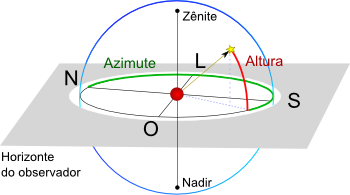 Em cada município brasileiro, cada Creas há de se converter ...num homeostato social (aparelho de ...interface social que promova ‘físico/mentais/sociais’ ...intervenções epistêmicas e corretivas).Procedimentos, processos, ...em processadores ora sociais, ora administrativos ou judiciais  que restaurem ou criem ...a harmonia entre os direitos e os deveres ...das contingências comunitárias.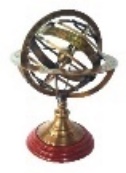 Daí ...as técnicas de administração, psicologia, pedagogia, serviço social, jurisprudência e afins em que ...protocolos de intervenção equivalem ...a prompts de comando ‘a bots’ que emulam em seu dever-ser, como metáfora ou alegoria, as leis de Azimov. Mais que meras ...tecnicalidades cênicas para engabelar incautos, ou ...filigranas de que falam os cínicos negacionistas que andam por aí.Os ...modos de proceder (elegante ‘corpo de espírito’ de um ...savoir faire no século XX), os ...como fazer (brutalista ‘espírito de corpo’ de um ...know how no século XXI), são ...a essência dos meios de ...existência e eficiência operacional. Repito e insisto, para os de agora, no que disse em 2018, quanto aos burocratas daquela época. Não se trata de proteção ...à esquerda, ou proteção ...à direita, mas da ...integralidade que muitos dizem ...holística e nós dizemos ...proteção integral que oscila, como ‘um pêndulo’ ...de dever-ser, numa esfera armilar ...de cidadãos estadistas.Os meios ...de eficiência operacional existem, pois, em função ...dos fins a que ...servem. Os meios são ...servidões, o que nos faz voltar os olhos, novamente, para ‘o dístico’ da Idade Média européia.Dístico que fundamenta ainda hoje o moderno ...princípio-consequencial (alfa e ômega, princípio e fim, do dinamismo histórico), ao afirmar, no latim dos sábios, que ‘pacta sunt servanda’. Os pactos são uma forma ...de servidão. Modalidades de ...dever-ser, estar ou ter. Instituo ...comigo mesmo uma obrigação.  Eu ...me obrigo a fazer isto, ou fazer aquilo, e aquilo outro e ...tudo o mais. Alguns dão a isso o nome de ...moralidade combinada com ...eficiência:Constituição - Art. 37. A administração pública ...           obedecerá aos princípios de legalidade,                                  impessoalidade, moralidade,                             publicidade e eficiência.Escolho educação com ‘eficiência’ consequencial ...em meu pertencimento a esta, aquela, e aquela outra forma ...de ser, ...de ter ou de ...conviver como familiar, comparsa, influenciador, seguidor em  partido, negócio, burocracia, organização criminal...Na sociedade que se quer ...justa, se cometo danos a outrem, aplica-se ‘educação’ com ...a regra (princípio, comando, ‘dever-ser’) de pertencimento ‘solidário’ não ...a mim mesmo, não ...aos meus, mas – sim - ao pacto ...institucional, como a regra do Código Civil brasileiro:Código Civil - Art . 110. A manifestação de vontade                                subsiste ainda que o seu autor haja feito                    a reserva mental de não querer o que manifestou,                   salvo se dela o destinatário tinha conhecimento.Código Civil - Art. 927. Aquele que, por ato ilícito                    causar dano a outrem, fica obrigado a repará-lo.Código Civil - Art. 186. Aquele que, por ação ou          omissão voluntária, negligência ou imprudência,       violar direito e causar dano a outrem, ainda             que exclusivamente moral, comete ato ilícito.O sentimento ...de pertencer sugere ‘óbvia’ essência das corporações fundadas em instintos, temperamentos e vieses consequenciais ...de indivíduos. Mas é justo ...fundamento das idéias e abstrações altruísticas da solidariedade humana ...institucional. Ou seja, ‘o justo’ pertencer à farta ...Humanidade.11. meios ...robóticos, fins ...humanos Em meu ensaio de 2017, A Criança e o Dever Natural, há o capítulo “6” que se intitula “Não Haverá Juízo de Exceção”. Naquele ensaio invoco aplicação das leis da robótica em benefício dos jovens encarcerados no sistema penitenciário para adolescentes do Brasil.Segui exemplo do advogado católico Sobral Pinto que requerera aplicação da Lei de Defesa dos Animais em favor do encarcerado comunista Luiz Carlos Prestes que sofria maltratos da ditadura Vargas.Naquele ensaio trato do conhecimento altamente especializado do Século XXI que produz, como efeito colateral dos hábitos, usos e costumes, ...”bots” replicantes ...da maldade que habita os corações humanos.Há milênios, o adestramento – ...adestrar é antípoda ...de educar – foi por nós  inventado, descoberto ou criado (o leitor escolhe o termo que lhe cai melhor), ajustando espécimes da ...primeira natureza (elefantes, cavalos, camelos, cães) às nossas conveniências ...culturais. Foi ...conveniente, ao longo da História, que cultivares e rebanhos fossem domesticados para nosso consumo de alimento. E que grandes mamíferos hajam sido também domesticados – quer dizer, ...adestrados como animais de tiro na paz e na guerra. E ‘senhores’ ...do mando passassem a adestrar os vencidos ...como serviçais.Então, tem parecido ‘antinaturalmente’ natural ...que se adestrem às conveniências autorais, não apenas ...robôs (óbvios serviçais), mas também os ...clientes da burocracia oficial:“Socos, chutes e cadeiradas. Xingamentos constantes. Sessões de espancamento por respostas atravessadas a agentes socioeducativos. Surras como rito de iniciação”. Tudo isso compõe – assim nos diz a reportagem do Uol - a maneira como ...adestramos (não como ...educamos) adolescentes, no Brasil, para a anti-cidadania. Nós não os temos mantido ...em estabelecimento educacional como comanda o artigo 112: Art. 112. Verificada a prática de ato infracional, a autoridade competente poderá aplicar ao adolescente as seguintes medidas:          VI - internação em estabelecimento educacional;Nem respeitado os princípios do artigo 94:Art. 94. As entidades que desenvolvem programas de internação têm as seguintes obrigações, entre outras:I - observar os direitos e garantias de que são titulares os adolescentes;II - não restringir nenhum direito que não tenha sido objeto de restrição na decisão de internação ...O comando da Lei Maior brasileira ...institui o natural ...dever-ser dos pais assistirem, criarem e educarem seus filhos: Constituição - Art. 229. Os pais têm o dever de assistir, criar e educar os filhos menores, e os filhos maiores têm o dever de ajudar e amparar os pais na velhice, carência ou enfermidade.Meu ensaio menciona que, ao falharem os pais nesse intento, estamos deixando de produzir ...a intervenção especializada, epistêmica, da sociedade organizada em Estado comandada pelo artigo 203, I da Lei Maior do país. Constituição - Art.  assistência social será prestada a quem dela necessitar ... e tem por objetivos:     I - a proteção à família ...à infância, à adolescência ...; Da ...distopia assim criada resultam desumanizados procedimentos ...robotizados que geram ...sofrimento em lugar ...da assistência oficial aos que se encontrem em ...estado de necessidade.Daí, nestes dias distópicos, pensarmos nas três ...leis da robótica e num princípio geral de Isaac Asimov (1919-1992) aos ...”replicantes” que insistem em ‘replicar’ ...meios robóticos, desumanizados, para ...fins que, por ...sustentabilidade, teriam...o dever de serem ...humanos:1ª Lei: Um replicante não pode ferir um ser humano ou, por inação, permitir que um ser humano sofra algum mal.2ª Lei: Um replicante deve obedecer às ordens que lhe sejam dadas por seres humanos exceto nos casos em que tais ordens entrem em conflito com a Primeira Lei.3ª Lei: Um replicante deve proteger sua própria existência desde que tal proteção não entre em conflito com a Primeira ou Segunda Leis.Princípio geral: um replicante não pode causar mal à humanidade ou, por omissão, permitir que a humanidade sofra algum mal.No ensaio de 2017 digo que Sobral Pinto apelou para a dignidade ...dos sencientes (os animais) em favor da dignidade do consciente  (Prestes) desrespeitado pela ditadura. Aproveito para renovar aqui (repetitivo que sou) argumentos que utilizei naquela época. Entre as quais o argumento de que ...a ontogênese faz evoluir ou involuir ...a filogênese. E o do célebre adágio de Elizabeth Leseur (1866-1914) de que “uma alma que se eleva, eleva o mundo”, a nos mostrar agora o quanto ...a alma que se abate, ...abate o mundo.Reafirmo que nós, humanos, descobrimos, inventamos ou criamos ...os bots e, com eles, a terceira ...natureza cósmica.O que me faz ...apelar mais uma vez para ...o dever ser dos ...robôs (como procedimentos dotados ...de dever natural, altamente ...replicante) em favor ...da dignidade de todos nós Somos insistentemente submetidos ...aos procedimentos replicantes (que são ...dever ser) da burocracia legislativa, executiva e judicante de nossa ...distopia corporativa oficializada por práticas ‘de realpolitik’ existencial.Como mostra a nota 77, aí está de volta em abril de 2024, o insidioso ...procedimento replicante noticiado pelo Uol no final de abril de 2017, que me levara a invocar as três leis e o princípio de Asimov em benefício humano.São ...réplicas, leitor, de desprezo pela Constituição e pelo Estatuto, nos cárceres em que são privados de liberdade, os adolescentes de nosso país:“Socos, chutes e cadeiradas. Xingamentos constantes. Sessões de espancamento por respostas atravessadas a agentes socioeducativos. Surras como rito de iniciação. Nos últimos nove anos, a Fundação Casa de São Paulo, que recebe menores apreendidos no estado, foi notificada e abriu sindicâncias para apurar esses tipos de maus-tratos contra adolescentes. Após investigações internas, quando comprovadas as agressões, o estado teve de demitir os funcionários pela má conduta. ... – https://noticias.uol.com.br/reportagens-especiais/numero-de-funcionarios-demitidos-na-fundacao-casa-de-sp-por-maus-tratos-sobe-80-em-um-ano/index.htm#tematico-1Para os que costumam dizer que tais práticas são exceções à regra, insisto na descrição que fiz do sistema de violação de direitos no ...sistema penitenciário para adolescentes que funciona no Brasil, em meu A CRIANÇA E TUDO MAIS, livremente acessível em www.edsonseda.com.br .Há ainda argumentos ...epistêmicos para os que querem refletir em www.edsonseda.com.br/acriprocida2018.docx sobre como ...a privação de liberdade de adolescentes, no Brasil, se constitui ...em adestramento no estilo “good cop/bad cop”, em vez do processo ...de educação previsto no artigo 112, VI do Estatuto:Art. 112. Verificada a prática de ato infracional, a autoridade competente poderá aplicar ao adolescente as seguintes medidas:VI - internação em estabelecimento educacional;Naquele ensaio de 2017 faço ainda outras considerações que  replico dado que ...os replicantes replicam com insistência o uso de meios ...robóticos para ...fins que deveriam ter finalidades ...humanas:A chamada ...natureza humana combina ...comandos genéticos com ...comandos de cultura. E caminha para ...os comandos epistêmicos  que nós, humanos, com nossos hábitos, usos, costumes automatizantes, inventamos, descobrimos ou criamos para os robôs, ...os ”bots” e os procedimentos ...replicantes.Então, quando a sociedade organizada ...em Estado reage aos maus comportamentos de adolescentes ...internando-os - oficialmente enjaulados - os piores instintos humanos inventam, descobrem ou criam ...procedimentos replicantes para ...adestrá-los, em ...privação de liberdade. Repitamos a regra do Estatuto:Art. 112. Verificada a prática de ato infracional, a autoridade competente poderá aplicar ao adolescente as seguintes medidas:VI - internação em estabelecimento educacional;Art. 121. A internação constitui medida privativa da liberdade, sujeita aos princípios de brevidade, excepcionalidade e respeito à condição peculiar de pessoa em desenvolvimento.O que, portanto, ...insisto ‘em propor’ é passarmos a exigir que se aplique ao sistema ...adestrador tanto dos infelizes abordados pela polícia civil ou militar, quanto a dos sentenciados pela polícia ...penal, as regras ...de dever natural que Asimov propôs para os próprios ...robôs garantirem ‘a dignidade humana’.Exponho com mais detalhes em meu A CRIANÇA E O PROTOCOLO DA CIDADANIA. É espantoso.Faço notar que a Fundação Casa, filha da Febem e neta da Funabem (das quais recebeu destacados comandos genéticos), dizia em 2017 que o Estado iria ...demitir, por má conduta, os agentes ditos ...sócio-educativos os quais, na realidade, são agentes ...sócio-adestradores, e não educativos. Mas o problema ...não era esse, e continua ...não sendo. Febem e Funabem (com insidiosa ...reserva mental) também demitiam tais agentes ...flagrados (de forma contumaz, repetitiva, usual, costumeira, habitual, replicante) na anti-educativa prática  corporacional. A questão, como recurso extremo, é aplicar as leis de Asimov de respeito à dignidade humana, e transformar o sistema ...adestrador em sistema ...educativo, como prevê a Lei Maior. E o Estatuto ...comanda como proceder a respeito. Viver é muito perigoso.Alerta que sou ao que diz a mídia vi, neste início de abril, o comentarista Roberto Motta do programa Pingo nos Is do Canal ‘JPNews’ dizer, ao vivo, que a Lei brasileira rotula adolescentes como ‘em conflito com a lei’ para ...negar (olha aí, leitor, o negacionismo) que adolescentes pratiquem ...crimes.Entrando então em rigorosas questões de precisão ...técnica, a regra brasileira para pessoas com mais ...de 12 anos, definidas como ...adolescentes que praticam ...infrações definidas ...como crimes  é a seguinte:Estatuto - Art. 2º Considera-se criança, para os efeitos desta Lei, a pessoa até doze anos de idade incompletos, e adolescente aquela entre doze e dezoito anos de idade.Art. 112. Verificada a prática de ato infracional, a autoridade competente poderá aplicar ao adolescente as seguintes medidas:          VI - internação em estabelecimento educacional;Art. 103. Considera-se ato infracional a conduta descrita como crime ou contravenção penal.Um ...ato infracional de adulto, adolescente ou criança consiste ...em infringir regras ...de conduta.Para o Estatuto, a hipótese do artigo 103 é a do adolescente ...praticar crime, não apenas infringir regras de etiqueta, boa educação. ou de bons costumes.É a hipótese de adolescente praticar graves condutas ...criminais. Tipificadas em lei como delito. Seja o delito mais grave definido como ‘crime’, seja o menos grave definido como ‘contravenção’.Tecnicamente, ...o consequente legal do adulto praticar ...crime é a imposição de ...uma pena. O da criança é imposição de ...medidas de proteção. O do adolescente é a de impor ...medidas sócio-educativas. Notar que, no Brasil,  ...o dever ser correto, adequado, institucional é o do adulto ser tratado como adulto. Adolescente tratado como o que ele é, adolescente. Criança como criança. Os reacionários querem tratar adolescentes ...como adultos, reacionários ...que são.Ao nível mais geral e abstrato do que seja ...uma Lei, quero chamar a atenção do leitor para a circunstância de que, no mundo ‘laico’, é ...uma impropriedade, é um equívoco, uma ‘besteira’, dizer que ...condutas possam se ...conflitar com a Lei. À boa antecedência correspondem bons consequentes. E vice-versa, em relação aos maus antecedentes..A cada antecedente há uma lei física, mental ou social que comanda ...um consequente de relação ‘causal’. Simples assim.Na natureza, chamamos ...Lei ao nexo-causal que todo ...consequente físico, mental ou social mantém com seu ...antecedente. Pergunta: Como ‘escapar’ de nexos-causais? Sacerdotes, fiéis, crentes, dão o histórico nome ...de milagre a eventual rompimento do princípio ...da causalidade existencial.Para começar, o Estatuto brasileiro – elaborado com o mais ...laico e requintado ‘rigor técnico’ - ...não contém nem poderia conter a expressão ...conflito com a lei. Foram ...menoristas que inventaram tal expressão que ...não consta, nem poderia constar ...do Estatuto.Não poderia, porque eles, ‘menoristas’. ...diminuem infância e adolescência em sua humanidade ao dizerem que crianças e adolescentes são ...incapazes da prática criminal. Afirmar tal ‘incapacidade’ absoluta é incorreção, erro, falsidade.Notar que ...o pacto adotado desde 1989 no planeta Terra, pelo conjunto ...da Humanidade, é o Comando ...da capacidade (não da incapacidade) constante do artigo 12 da Convenção:Convenção da ONU de 1989: Art. 12 - Os Estados Partes assegurarão à criança que estiver capacitada a formular seus próprios juízos o direito de expressar suas opiniões livremente sobre todos os assuntos relacionados com a criança,levando-se devidamente em consideração essas opiniões, em função da idade e da maturidade da criança.Eles, “menoristas”, haviam legislado em 1927 e 1979, os dois códigos ...de menores do Século Vinte, códigos esses que ‘diminuíam’ a humanidade de crianças e adolescentes. Faziam isso, ao ...excluírem infância e adolescência da cidadania. Para o menorismo, crianças e adolescentes ‘são’ cidadãos ...do futuro.Com o Estatuto de 1990, o Brasil passou a legislar que crianças e adolescentes são ...adultos do futuro. Mas inquestionáveis ...cidadãos  de direitos e de deveres como pessoas humanas ...do presente Século Vinte e Um.Tomo a liberdade de  me contrapor à insidiosa ...repetição menorista. Contraponho-me ao adotar o método ...de repetir o já dito:Estatuto - Art. 3º A criança e o adolescente gozam de todos os direitos (...e portanto, homeostáticos, equilibrados, harmônicos deveres) fundamentais inerentes à pessoa humana......dado que, se tenho ...um direito, o outro tem ‘esse mesmo’ direito, como ...princípio-consequencial de existência recíproca entre o direito alheio e meu ...dever.À boa antecedência correspondem bons consequentes. E vice-versa. Chamo atenção para o pactuado na Lei Maior que é o princípio-consequencial ...do dever:Constituição -  Art. 227. É dever (das pessoas infantis, juvenis e adultas) da família, (das pessoas) da sociedade     e (das pessoas) do Estado assegurar à criança, ao            adolescente e ao jovem, com absoluta prioridade,               o direito à vida, à saúde, à alimentação, à educação,            ao lazer, à profissionalização, à cultura,         à dignidade, ao respeito, à liberdade e à familiar                e comunitária, além de colocá-los a salvo                 de toda forma de negligência, discriminação,                         exploração, violência, crueldade e opressão.Obviamente – como já insisti neste ensaio - as leis sociais incorporam ...a exigência moderna ...da sustentabilidade.Ao ...proceder ou processar ...em processadores naturais, culturais ou robóticos, leis não podem ser tidas como usuais e costumeiros comandos de que  se valem ...apenas os mais ...velhos, os mais fortes, os mais ...ricos, os mais ...egoístas, os mais ...esquerdistas, os mais ...direitistas. Um adolescente, um adulto, ou uma criança, podem ser ou podem não ser dotados da capacidade ‘de formular’ ...juízos próprios. Estão com a palavra os cultores da ciência psicológica, pedagógica, de serviço social, jurisprudência e afins.Com a palavra, para descreverem as condições e circunstâncias em que uma criança, um adolescente ou um adulto exerçam ...capacidade de discernimento, ao formularem ...juízos próprios. Questão ....de fato, não ...de opinião.É para caracterizar, em cada caso, tais condições e circunstâncias ...de fato, que existem os protocolos ...de perícia quando há dúvida se uma criança, um adolescente, um adulto, ...não sejam capazes de ...discernimento, ao formularem ...seus próprios juízos.Portanto, concluindo, ...a Lei brasileira dispõe que, se um adolescente (ou adulto, ou criança) pratica um ato ...lícito a consequência, como comando, é uma. Se pratica um ato ...ilícito, a consequência é outra. Sem conflitos.Código Civil - Art. 186. Aquele que, por ação ou          omissão voluntária, negligência ou imprudência,       violar direito e causar dano a outrem, ainda             que exclusivamente moral, comete ato ilícito. Código Civil - Art. 927. Aquele que, por ato ilícito                    causar dano a outrem, fica obrigado a repará-lo.Há o que os juristas denominam ...hierarquia das Leis que se articulam entre si ou se subordinam umas às outras, mas ...não se conflitam.De forma hierarquizada, as leis físicas subordinam as biológicas para condicionarem as circunstâncias mentais e sociais com que se criam os seres robóticos.  Conflitos existem, mas não ‘entre leis’, pois elas se articulam e se subordinam umas às outras.Conflitos ocorrem ...entre pessoas que ‘sentem’, ‘pensam’, ‘querem’, ou ‘agem’ contra ou a favor de tais ou quais ...leis de sua (notar bem) ...conveniência corporacional.Cada qual com seus instintos, temperamentos, vieses, manias e compulsões. Donde as idéias, valores, formas de honestidade, respeito, virtude e verdade que ...emergem para formar o caráter de crianças, jovens e adultosProteção Integral, caro leitor.12. ...tycoons, conflitos, danosJá vimos ‘indícios’ aqui de que ...leis, se de fato, em verdade, sejam ...Leis, elas ‘não se conflitam’ entre si. Esmeram-se, ...em conflitar, as pessoas que confundem ‘intenções’ com normas, regras, ...leis. Como, por exemplo, ...a intenção de que haja no mundo crianças, jovens, adultos que sejam pessoas boas, belas, verdadeiras, virtuosas. Meras e desarranjadas intenções ignoram ou desprezam ‘comandos’, aí sim, que ...instituem circunstâncias, oportunidades, instrumental, para que ao menos formas de ...bondade, ...beleza e ...verdade sejam possíveis.Convenção da ONU -Artigo 29 - I - Os Estados Partes reconhecem que a educação da criança    deve estar orientada no sentido de:II - desenvolver a personalidade, as aptidões e a capacidade mental e física da criança em todo seu potencial;III - imbuir na criança o respeito aos direitos humanos e às liberdades fundamentais, bem como aos princípios consagrados na Carta das Nações Unidas;IV -- imbuir na criança o respeito por seus pais, sua própria identidade cultural, seu idioma e seus valores, pelos valores nacionais do país em que reside, do país de origem, quando for o caso, e das civilizações diferentes da sua;V - preparar a criança para assumir uma vida responsável em uma sociedade livre, com espírito de entendimento, paz, tolerância, igualdade de gênero e amizade entre todos os povos, grupos étnicos, nacionais e religiosos, e populações autóctones;VI - imbuir na criança o respeito pelo meio ambiente.Sem ...os meios, já está claro, ...não há como alcançar ‘os fins’. Os meios são exatamente o instrumental, as oportunidades, as circunstâncias, as condições. Instrumental de ‘eficientes’ condições, ‘equivalentes’ circunstâncias e ‘iguais’ oportunidades, que atendam aos requisitos do comando ...legislado pelo país:Constituição - Art. 206. O ensino será ministrado com base nos seguintes princípios:I - igualdade de condições para o acesso e permanência na escola;II - liberdade de aprender, ensinar, pesquisar e divulgar o pensamento, a arte e o saber;III - pluralismo de ideias e de concepções pedagógicas           VII - garantia de padrão de qualidade.Estatuto - Art. 3º A criança e o adolescente gozam de todos                                os direitos ... inerentes à pessoa humana, sem                                 prejuízo da proteção integral ... assegurando-se-lhes                               as  oportunidades e facilidades, a fim ... do                               desenvolvimento físico, mental, moral, espiritual                                e social, em ... liberdade e ... dignidade.                          Parágrafo único.  Os direitos enunciados nesta                                Lei aplicam-se a todas as crianças            e adolescentes, sem discriminação .Com a palavra psicólogos, pedagogos, assistentes sociais, jurisconsultos e afins, para que o “modus faciendi” seja ...descoberto, como afirmam alguns, ...inventado, segundo outros, ...criado, no entender de muitos.Atenção, pois, para a acuidade da nóvel percepção. O que estou dizendo é que, quando ...focado nos ‘fins’, quer dizer, quando há foco ...nas consequências, o pertencimento corresponde ao mundo ‘dos direitos’. Direitos em óbvia busca ...subjetiva ‘do belo’ de cada um. Do ‘bom’. E do que possa ser tido como ...verdadeiro.Mas, quando a atenção é ‘com os princípios’, passa-se  ...a pertencer ao mundo ‘dos deveres’, segundo instrumental de compromissos com ...impessoais condições, circunstâncias e oportunidades. Entre o que é ‘pessoal’ e o que é ‘impessoal’, meu ‘pertencimento’ a ...um dever-ser corresponde a formas de ...altruísmo, ...solidariedade, ...empatia e ...generosidade existencial. Meios, caro leitor, para a servidão ‘dos pactos’ da sociedade que ...se quer justa.Tradução: A sociedade que se quer justa é aquela que, no mundo corporacional, ...educa adultos, jovens e crianças para ...instituições:Convenção de 1989 - Artigo 29 - Os Estados Partes reconhecem que a educação da criança deve estar orientada no sentido de:IV - preparar a criança para assumir uma vida responsável em uma sociedade livre, com espírito de entendimento, paz, tolerância, igualdade de gênero e amizade entre todos os povos, grupos étnicos, nacionais e religiosos, e populações autóctones;Código Civil - Art. 1.634.  Compete a ambos os pais, qualquer que seja a sua situação conjugal, o pleno exercício do poder familiar, que consiste em, quanto aos filhos:  I - Dirigir-lhes a criação e a educação; IX - Exigir que lhes prestem obediência, respeito e os           serviços próprios de sua idade e condição.Estatuto - Art. 18-A. A criança e o adolescente têm o direito de ser educados e cuidados sem o uso de castigo físico ou de tratamento cruel ou degradante, como formas de correção, disciplina, educação ou qualquer outro pretexto, pelos pais, pelos integrantes da família ampliada, pelos responsáveis, pelos agentes públicos executores de medidas socioeducativas ou por qualquer pessoa encarregada de cuidar deles, tratá-los, educá-los ou protegê-los.Há, por óbvio, a dimensão psicológica ‘do dever-ser’. A ela se somam os aspectos pedagógicos, serviço social, jurisprudenciais e afins, para ...descobrir, ...inventar, ...criar oportunidades circunstanciais do conviver harmônico:Estatuto - Art. 57. O poder público estimulará pesquisas, experiências e novas propostas ... com vistas à inserção de crianças e adolescentes excluídos do ensino fundamental obrigatório.Art. 63. A formação técnico-profissional obedecerá aos seguintes princípios:I - garantia de acesso e freqüência obrigatória ao ensino regular;II - atividade compatível com o desenvolvimento do adolescente;III - horário especial para o exercício das atividades.O princípio de harmonia consequencial da sociedade ...que pactua ser justa tende a condicionar  o instrumental de compromissos para formas do ‘altruísmo’ ...solidário que aspira por generosa ...empatiaEstatuto - Art. 53. A criança e o adolescente têm direito à educação, visando ao pleno desenvolvimento de sua pessoa, preparo para o exercício da cidadania e qualificação para o trabalho ...Quando Vasco da Gama aportou no Oriente ...a dilatar a fé e o império (Camões, 1524-1579), e a devastar as terras ‘viciosas’, seus monges encontraram Shoguns como ...mandões militares no Japão.Sob influência do idioma chinês, tais potentados eram chamados em tempos medievais de ...taikuns (grandes príncipes). Emissários comerciantes dos EUA com eles passaram a negociar no século XIX. E os bajuladores do presidente a chamar Abraham Lincoln ...de Tycoon. Título que o capitalismo ocidental transferiu para ‘os magnatas’ da mineração, transportes, indústria e finanças no século XX. No Medievo e na Modernidade, o mandonismo arraigou e arraiga-se na instintiva psicologia ‘dos temperamentos’ pessoais. Evidente escala de corporações familiares, vizinhas e de negócios. Em governos de óbvios interesses que a História descobre, inventa ou cria.Pois não é, leitor do futuro, que agora em 2024, mais que em governanças locais, aí está o enfático e temperamental mandonismo ...tycoon a coroar, em toda a extensão da crosta, formas de ‘dever-ser’ ...corporacional da Humanidade?Cabe aos cidadãos estadistas iluminar, com a seminal  (ênfase em ...seminal) ‘lei-luz’ que nasce em nós. E mostrar como se constroem ...instituições na redondez de cada esfera sobre a crosta. Em meu ensaio do ano de 2015 procurei mostrar, não sem percalços, o dever-ser que nasce iluminado ...como heurismo: Educação e conhecimento (Houaiss) pela própria experiência. Discernimento, meu caro, de formular ...juízos próprios, a emergir de ...condições, ...circunstâncias, ...oportunidades. Capacidade (não ...incapacidade) de ‘auto-educação’. O que só é possível com o aprendizado físico, mental e social ‘da liberdade’. Em óbvia, necessária, imprescindível ...liberdade. Não se pode pensar o ser humano a exercitar ‘liberdade’ privado de liberdade.Daí minha convicção pessoal de que são ‘sinais dos tempos’ (são “zeitgeist”) tanto as formas de ...privação da liberdade corporativas fundadas no que ‘é dos meus’, quanto as formas institucionais que são ‘de todos nós’. As ilícitas, por dano ...corporacional. Corporações ...privam de liberdade ora mental, ora física, ora social, através de dissimulações, mentiras, fraudes, chantagem e extorsão:Código Civil - Art. 186. Aquele que, por ação ou     omissão voluntária, negligência ou imprudência, violar direito e causar dano a outrem, ainda          que exclusivamente moral, comete ato ilícito. As lícitas, como formas ...institucionais de ‘punição’ ao dano. Onde, quando e como (no dizer do povo) ‘a porca torce o rabo’:Código Civil - Art. 927. Aquele que, por ato ilícito                    causar dano a outrem, fica obrigado a repará-lo.A ‘reparação’ nos tem sido ensinada pela jurisprudência que se constrói ao longo da História (notar o “H”).Há de ser (eis aí ...o dever-ser) uma forma histórica ‘de punição’, emenda, restituição ...civil ou, exigência de moralidade psicológica, há de ser cumprida como punição ...criminal.São três as hipóteses da relação consequente-antecedente em que tipos de nexos-causais ...emergem do exercício da liberdade humana. Todos da prática de ato físico, mental ou social. Na primeira hipótese, o ato se dá sem dano algum a ninguém. Na segunda, o dano civil pede punição ‘civil’ em grau correspondente a sua gravidade. Na terceira, a hipótese é de dano e punição de caráter ...criminal na proporção (dosimétrica) devida.  Temos que deixar cristalinamente claro ...ao tycoonato (a corporação dos ‘tycoons’ governamentais e não-governamentais) que há um dever deles, como o de todos, de respeitar os limites ...do uso da liberdade. E o de não praticarem  formas ...de abuso.E que os senhores Musk e Moraes devem atentar para com ...o dever-ser das leis ...legisladas pela sociedade organizada ...em Estado.Já ensaiei demonstrar que leis ...naturais são comandos nexo-causais ‘de fato’ que buscam descrição humana. Enquanto leis ...legisladas são comandos descritos por humanos que buscam causalidades factuais. O senhor Messias (que já foi chamado de Bessias) alerta e a Defensoria pede um bilhão de dólares de multa para o dono de plataforma eletrônica por prática de ato infracional contra o Estado brasileiro:Estatuto - Art. 103. Considera-se ato infracional a conduta descrita como crime ou contravenção penal.Legislações nacionais ...instituem a definição (descrição) dos ...abusos governamentais ou não-governamentais que ensejam punições ora ‘civís’ (aí englobadas as ‘administrativas)’, ora punições ‘criminais’. Nas sociedades de pactos sociais que se querem ...justos, são de evidência solar ...os usos que, por definição, se constituem de práticas ...lícitas da liberdade física, mental e social de cada cidadão. Simples assim que, ...sem menorismos a ...diminuir o humano - desde criancinhas - as pessoas sejam ensinadas para a cidadania.13. se é ...lei não há exceçãoNo capítulo anterior procurei mostrar que comandos necessários, imutáveis, de causalidade da natureza entre ‘efeitos’ e suas ‘causas’, pedem ...enunciado humano......E que enunciados também necessários entre causas e efeitos ...da cultura buscam ...comandar igual ‘causalidade’ imutável dos ...fatos na natureza.Ou seja, na natureza, padrões condicionados ’de fatos’ pedem enunciado da cultura sob o nome de ...lei. Na cultura enunciados ...de lei pedem padrões condicionados ‘de fatos’ na natureza.Sem exceção, pois. nas condições precisas, a matéria atrai ...sempre a matéria na proporção enunciada, com palavras, por Isaac Newton. Que também enunciou a circunstância em que a toda ação corresponde ...sempre uma reação igual e contrária, no mundo material.Corre porém, no mundo cultural, o adágio de que toda regra ...tem exceção. O que pode valer ‘como ironia’ ...corporativa. Não vale como verdade de eficiência e moralidade ...institucional:Constituição - Art. 37. A administração pública ...           obedecerá aos princípios de ...                                                    moralidade e eficiência.De minha parte, quero enunciar que tenho o maior respeito e admiração pelas republicanas ...Instituições (notar o “I” maiúsculo) do Judiciário e do Ministério Público. Mas, encasteladas nessas Instituições, todo brasileiro há de temer por metafóricos ...castelos e pelas não-republicanas cortes (pronuncia-se ...côrtes) corporacionais (notar o “c” minúsculo) que os habitam. Institucional: Todos são iguais perante a Lei. Ironia de George Orwell (1903-1950) descrevendo o mundo corporacional: Alguns são ‘mais iguais’ que os outros.O tema é fascinante, e dele vamos nos ocupar  a seguir.Estudo a disciplina que se ocupa ...dos direitos e dos correspondentes ...deveres (obrigações, responsabilidades) das pessoas, desde o ano de 1960......Quando, aos vinte um anos e alguns meses, a conselho do psicólogo e professor Enzo Azzi (1921-1986), visitei e me horrorizei com ...um depósito oficial para os chamados ‘menores’ na Avenida Celso Garcia em São Paulo. Essa história já contei em outros ensaios. A de agora, porém, é a história da criança e seu adestrar.Pois bem. Em 1995 (lá se vão trinta anos) escrevi um ensaio denominado “A Proteção Integral”. Entre outras peripécias, ali narrei que fui convidado para expor a doutrina ...da proteção integral...Estatuto: Art. 1º - Esta lei dispõe sobre a proteção integral à criança e ao adolescente....numa Escola de Magistratura. Na época, eu procurava mostrar como, ao ver criança na rua (sem família, sem educação, sem abrigo) todos ainda enxergavam criança ...em situação irregular.E assim se conduziam porque olhavam através da luneta do obsoleto Direito ...de Menores. Mas, com o novo ...pacto brasileiro de sociedade ...que se quer justa, o que os novos juristas passaram a perceber é, não a pessoa, mas ...a política pública  em ‘situação irregular’.Isso porque ...os novos juristas, desde 1990, passaram a se utilizar (assim o disse naquela ocasião) da ótica do então atualíssimo ‘Hubble’ social, com sua poderosa lente: a Convenção da ONU Sobre os Direitos da Criança. Os países zelosos estavam reforçando a ótica da Convenção com sua própria lente constitucional e legal locais.Mas em todos os países naqueles anos da América Latina havia autoridades do legislativo, do executivo, havia delegados, promotores e juízes que não enxergavam ou não queriam enxergar o novíssimo Hubble.Naquele ensaio procurei mostrar que,  para não se contaminar de alienação e irrealidade,  a força da  autoridade na área dos direitos e dos deveres  devia (olha aí ...o dever-ser) se exercer sobre a política pública a ser corrigida. Como entre lunáticos (dizia eu), preferiam eles  praticar sua autoridade (só)  em cima das vítimas, repetindo “ad nauseam”: criança em situação irregular, criança em situação irregular, criança em situação irregular... Negavam a própria situação irregular do serviço público, de que se beneficiavam (essas autoridades remuneradas por esse mesmo serviço público), afirmando a situação irregular dos ...ameaçados ou ...violados em seus direitos. Era assim, a coisa. Mencionei naquele ensaio a anedota que, em outro contexto, me fora contada na encantadora cidade da Guatemala, pelo Dr. Carlos Cossich Márquez, médico e cirurgião, do Instituto Interamericano del Niño.“A cena se passa no consultório.   O psicótico descreveu em detalhes  ao  médico os castelos que criava no ar; o psicopata demonstrou ao médico  como nesses castelos morar; o psiquiatra revelou ao mundo  como os castelos alugar.” Ilustrativa, essa historieta era apenas um chiste. Mas eu contei, naquele ensaio, um fato (real) para mostrar como metafóricos castelos são “alugados” por autoridades.Estava eu coordenando um seminário para técnicos judiciários na Escola de Magistratura de um importante Estado brasileiro. Saí da modesta  sala num intervalo e passei por um imponente salão onde um palestrante ensinava, aos jovens e recém-concursados juízes, como ser autoridade judiciária. Peguei no ar um desses castelos, quando ouvi, entre um axioma e outro: - “Jamais se esqueçam os senhores,  que os senhores não são funcionários públicos, são juízes”... ...E no entanto, eu acabara de informar aos técnicos judiciários, na outra sala,  o que está na Constituição e nas leis infra-constitucionais brasileiras.Os que agem em nome do Estado, todos, ...sem exceção,  agentes públicos, são servidores ou funcionários públicos. Os servidores que detém poderes especiais são autoridades públicas.São autoridades que funcionam não em nome próprio com poder discricionário absoluto e arbítrio pessoal, mas em nome da população, em nome dos cidadãos.  Sendo um fato real, esse relato de meu ensaio procurou ser particularmente ilustrativo.Essas autoridades que servem à cidadania, seja no âmbito do legislativo, do judiciário ou do executivo, são responsáveis (devem responder) pelos atos que praticam. Como, por exemplo, citei a República Dominicana, onde trabalhei.De forma exemplar, mostrei o artigo 297 de seu então novo Codigo para la Protección Del Niño, Niña y Adolescente: Art.297. - O Juiz ou juiza que infringir o disposto no artigo anterior será sancionado disciplinarmente, a não ser que incorra em responsabilidade maior. O artigo anterior daquele Código dominicano tratava da proibição de se fazer perguntas de modo capcioso a adolescentes. No Brasil, por exemplo, quando da elaboração de nosso Estatuto da Criança e do Adolescente, o Judiciário não aceitou, de forma alguma, que se previsse, de maneira expressa na lei, punições a omissões ou abusos de juízes no exercício de sua função. Na época, raivosos artigos em jornais foram escritos contra essa possibilidade de punir juízes. Por coisas como essa, já no longínquo ano de 1995, se discutia amplamente no Brasil, o controle externo do Poder Judiciário. Coisas da cidadania, dizia eu naquele ensaio, e do equilíbrio entre autoridade e liberdade no mundo moderno...Está fervendo em 2024 uma proposta de ...emenda constitucional para dar ...quinquênios exclusivos e majestáticos (arrrghhh...) a juízes e promotores que, como diria o palestrante de 1995, “jamais se esqueçam os senhores,  que os senhores não são funcionários públicos. São juízes e promotores”.Está também em discussão a rumorosa interpretação do STF se ainda vale, na democracia brasileira, o princípio-consequencial de ‘freios e contrapesos’ com o enunciado: “Quem investiga não denuncia nem julga, quem denuncia não julga nem investiga, quem julga nem investiga ou denuncia”.É desse princípio-consequencial que vamos nos ocupar a seguir. Mas, enquanto escrevia este capítulo chega a notícia ...da calçada da fama dos desembargadores pernambucanos e sua envergonhada revogação.Comando da Lei Maior do país distribui, ...sem exceção, a função do Ministério Público como ...fiscal da polícia (países da América Latina chamam o MP de ...”fiscalía”). E função da Polícia como de ...investigação criminal. Quem fiscaliza fazendo o controle ...externo da função, por óbvio, ...não executa.Pois não é, caro leitor, que o Ministério Público brasileiro resolveu ...arrepiar tal princípio-consequencial da separação funcional? Resolveu introduzir ...exceção onde a Lei Maior estabelece princípio-consequencial, comanda ‘regra’ por definição ...imutável de eficiência e moralidade institucional:Constituição - Art. 37. A administração pública ...           obedecerá aos princípios de ...                                                    moralidade e eficiência.A critério ...da vez conveniente e do ...quando excepcional, podem promotores e procuradores,  não apenas fiscalizar a polícia mas, ...também, executar funções que a Constituição dá como privativas ...da polícia civil brasileira?Constituição -  Art.  segurança pública, dever do Estado, direito e responsabilidade de todos, é exercida para a preservação da ordem pública e da incolumidade das pessoas e do patrimônio, através dos seguintes órgãos:IV - polícias civis;§ 4º - às polícias civis, dirigidas por delegados de polícia de carreira, incumbem ... as funções de polícia judiciária e a apuração de infrações penais, exceto as militares.Constituição - Art. 129. São funções institucionais do Ministério Público:I - promover, privativamente, a ação penal pública, na forma da lei;III - promover o inquérito civil e a ação civil pública, para a proteção do patrimônio público e social, do meio ambiente e de outros interesses difusos e coletivos;VII - exercer o controle externo da atividade policial,...;VIII - requisitar diligências investigatórias e a instauração de inquérito policial...Por mais incrível que possa parecer, o Supremo Tribunal Federal, último a errar, no dizer de Rui Barbosa (1849-1923), diz ...que sim. Escândalo na corte (pronuncia-se ...côrte) corporacional do metafórico castelo.O STF insiste ...em derrubar o princípio-consequencial fundante da República de quem investigar não denunciar nem julgar. Quem denunciar não julgar nem investigar. E quem julgar não investigar nem denunciar.  O Ministério Público tem, como função constitucional, promover inquéritos ...”civis” (ler inciso “III” do artigo 129 acima), ...nunca inquéritos ...criminais. Se for o caso, ...de requisitar à polícia a instauração de diligências ...investigatórias e de inquéritos criminais (inciso VIII)Só em metafóricos castelos de cortes (pronuncia-se ...côrtes) corporacionais, com base na ironia de George Orwell, um Supremo Tribunal pode ...usurpar funções obviamente exclusivas, privativas, privilegiadas de ...Assembléias Constituintes que, por definição, geram ...as Instituições da República.Depois, caro leitor, reclamam, como há trinta anos tenho procurado aclarar, que há ...um clamor republicano de eficiência e moralidade (artigo 37 da Lei Maior) pelo ‘controle externo’ tanto do Judiciário, quanto do Ministério Público institucional.Continua. Este texto é ofertado livremente a quem, entes, viventes e sencientes achar que vale a pena. Está sendo produzido e aprimorado “on line”, progressivamente, para os que queiram ficar ...bem informados sobre o tema.098529